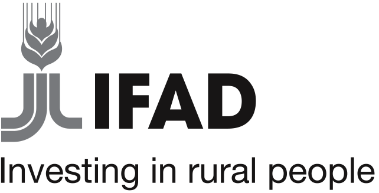 Standard
Procurement DocumentsRequest for
Bids
Procurement of Works National Competitive Bidding (NCB)1st EditionDecember 2020Request for Bids [insert procuring entity / employer] on behalf of the Government of [country]Funded/Administered by the International Fund for Agricultural Development (IFAD)forProcurement of Works[title of works]usingNational Competitive Bidding[insert ref #]       Issue date:ForewordThis Standard Bidding Document (“SBD”) for the procurement of works under national competitive bidding (NCB) has been prepared by the International Fund for Agricultural Development (“the Fund” or “IFAD”) for use by borrowers/recipients when procuring construction works that are financed in whole or in part by IFAD. This SBD is consistent with the IFAD Procurement Guidelines, the IFAD Procurement Handbook and IFAD’s Social, Environmental and Climate Assessment Procedures (SECAP). This SBD can be used in projects where envronmental, social and climate risks are categorized as moderate or low under IFAD’s SECAP.This SBD assumes that no prequalification has taken place before bidding and that post-qualification of the bidder submitting the bid with the best value for money will take place as per the bidder’s qualification forms enclosed in Section IV.Table of ContentsSection I. Invitation for Bids	4Section II. Instructions to Bidders	6Section III. Bid Data Sheet (BDS)	24Section IV. Qualification and Evaluation Criteria	27Section V. Bidding Forms	31Section V (A). Contractor’s Letter of Bid	32Section V (B). Qualification Information (to be filled by the Bidder)	35Section V (C). Bid Security Format	37Section V (D). Bid Securing Declaration Form	39Section V (E). Technical Proposal Documents to be Submitted by the Bidder	40Section VI. General Conditions of Contract	54Section VII. Specific Conditions of Contract (SCC)	74Works Requirements	79Section IX. Drawings	81Section X. Bill of Quantities OR Activity Schedule	82Section XI. Contract Forms	85Section XI (A). Notice of Intent to Award	86Section XI (B). Letter of Acceptance	88Section XI (C). Contract Agreement	89Section XI (D). Bank Guarantee Form for Advance Payment	91Section XI (E). Performance Security Form	93Section XI (F). Self-Certification Form	94Section XI (G). Revised IFAD Policy on Preventing Fraud and Corruption in its Activities and Operations	98Section I. Invitation for Bids[City, Country][Month, Day, Year]Re: [insert name and ID number of procurement]The [name of borrower/recipient] has received (or in appropriate cases “has applied for”) financing from the International Fund for Agricultural Development (IFAD) [if there is more than one donor agency, replace with this as appropriate: The [name of borrower/recipient] has received (or in appropriate cases “has applied for”) a financing from the International Fund for Agricultural Development (IFAD) and [insert other donor] – the financing of which is being administered by IFAD] and intends to apply a part of the proceeds to the financing of this procurement. The use of any IFAD financing shall be subject to IFAD’s approval, pursuant to the terms and conditions of the financing agreement, as well as IFAD’s rules, policies and procedures. IFAD and its officials, agents and employees shall be held harmless from and against all suits, proceedings, claims, demands, losses and liability of any kind or nature brought by any party in connection with [name of project].The [name of project] includes [provide the best available brief description of the general and specific goals the project, the expected duration, and other information that would be helpful to potential bidders].This IFB follows the General Procurement Notice that appeared on the IFAD website on [date], the United Nations Development Business (UNDB) website on [date], and a national newspaper [insert name(s) of newspaper(s)] on [date].The employer now invites sealed bids from eligible entities (“bidders”) for the execution and completion of [insert brief description of the works], which are being bid as a unit price contract based on the bill of quantities. This IFB is open to all eligible bidders who wish to participate. Subject to the restrictions stipulated in the bidding document, eligible bidders may associate with other bidders to enhance their capacity to successfully carry out the works.[Add if required] The works, and the contract/s expected to be awarded, are divided into the following lots: [insert number and description of lots]A contractor will be selected using the national competitive bidding (NCB) method in accordance with the IFAD Procurement Handbook accessible at www.ifad.org/project-procurement. The NCB process will include a review and verification of qualifications and past performance, including a reference check, prior to the contract award.Please note that a pre-bid conference [insert will/will not] be held as described in the Bid Data Sheet (“BDS”), Section III of the bidding document.Bidders interested in submitting a bid shall purchase the bidding document against payment of a non-refundable fee of [insert amount and currency] by sending an e-mail or letter, giving full contact details of the bidder, to the following point of contact. This will ensure that the bidders receive updates regarding this bidding document.[Authorised official]For [full name of employer][Address][E-mail address][Fax number]Bids must be delivered to the address and in the manner specified in the BDS ITB 22.1, no later than [insert local time and date].Bidders should be aware that late bids will not be accepted under any circumstance and will be returned unopened at the written request and cost of the bidder. All bids must be accompanied by a bid security or a bid securing declaration (as required) in the manner and amount specified in the Bid Data Sheet.Please note that electronic bids [shall/shall not] be accepted.Yours sincerely,[Authorised official]For [full name of employer][Address][E-mail address][Fax number]Section II. Instructions to BiddersTable of Clauses1.	Scope of bid and funding	82.	Source of funds	83.	Prohibited practices	84.	Sexual Harassment, Sexual exploitation and Abuse	115.	Money laundering and terrorist financing	126.	SECAP performance standards	127.	Eligible bidders and conflict of interest	128.	Qualification of the bidder	149.	One bid per bidder	1510.	Cost of bidding	1511.	Pre-bid meeting and site visit	1512.	Contents of bidding documents	1513.	Clarification and amendments of bidding documents	1614.	Language of bid	1615.	Documents comprising the bid	1616.	Bid prices	1617.	Currency of bid and payment	1718.	Bid validity	1719.	Bid security	1720.	Format and signing of bid	1821.	Sealing and marking of bids	1922.	Deadline for submission of Bids	1923.	Late bids	1924.	Modification and withdrawal of bids	1925.	Bid opening	2026.	Process to be confidential	2027.	Clarification of bids	2028.	Examination of Bids and Determination of Responsiveness	2029.	Correction of errors	2130.	Evaluation and comparison of bids	2131.	Award criteria	2232.	Employer’s right to accept any bid and to reject any or all bids	2233.	Notice of intent to award	2234.	Bid protest	2235.	Notification of award and signing of agreement	2236.	Advance payment	2337.	Performance security	23Instructions to BiddersSection III. Bid Data Sheet (BDS)Section IV. Qualification and Evaluation Criteria[this section is prepared by the employer setting the bidder’s qualification and bid evaluation criteria]. ProcessThis section contains all the criteria that the employer shall use to examine and evaluate bids, qualify bidders and select the winning bid. The bidder shall provide all the information requested in the forms included in Section V, Bidding Forms. The employer shall evaluate the bids as follows:	Bid Examination.A1. Administrative Examination. This review is conducted to determine that the bid is complete, all required documents are included, all forms are included and are completed and the bid duly signed by the bidder’s authorized representative. The bidder may be requested to submit additional information or documentation within a reasonable period of time and/or to correct nonmaterial nonconformities in the bid related to documentation requirements. Determinations made during this review include: Determine if the bid is sealed, signed and marked as per the requirements of ITB 20 and ITB 21;Determine if the bid security or bid-securing declaration in the correct format is enclosed;Determine eligibility of bidder and if it meets required classification;Determine if all required forms are included and completed.A2. Responsiveness Determination. This review will be conducted to determine if the bid is substantially responsive as explained in ITB 28. A substantially responsive bid is one that meets the requirements of the bidding document without material deviation, reservation, or omission. If a bid is not substantially responsive to the requirements of the bidding document, it shall be rejected by the employer and may not be subsequently made responsive by correction of the material deviation, reservation, or omission. However, the employer may request any bidder to clarify its bid according to the procedures set out in ITB 27. Responsiveness determination is based upon a detailed technical review according to the details given below.Technical Review for Responsiveness Determination:Documents Comprising the Technical Proposal of Bid. The bidder shall furnish a technical offer including a statement of work methods, equipment, personnel, schedule, and other information as stipulated in Section V Bidding Forms, in sufficient detail to demonstrate the adequacy of the bidder’s bid to meet the work requirements and the completion time including environmental and social and safety requirements.Assessment of adequacy / quality of the technical proposal of the bid. Review of the bidder’s technical offer will include an assessment of the bidder’s proposed technical method and approach and its consistency with the environmental and social requirement of the employer as documented in the specifications/works requirements Section VIII. The employer will also evaluate the adequacy of the bidder’s program (construction schedule) and its ability to mobilize key equipment and personnel for the contract.The required key contractor personnel profile and years of experience are listed in the table below:The required main/ key contractor equipment, production capacity and year of manufacture are listed in the table below:[The bidder shall fill the required forms for key personnel and equipment included in Section V-Bidding Forms].The employer shall assign the following technical merit points against the quality of the bidder’s technical proposal [Insert a weight between 0-10%]. [If not and the bid evaluation is only based on comparison of the evaluated prices of the bids then delete this sentence and no merit points shall be given to the technical evaluation. It will be done on pass/fail basis.]Financial Evaluation Criteria.B1. Price-Related Criteria. This evaluation is conducted to determine the evaluated bid price of each technically responsive bid in accordance with the process and criteria detailed below.  Only price and price-related criteria shall are considered at this stage of the evaluation. The “evaluated bid price” shall be the bid price adjusted as follows:The evaluated bid price excludes provisional sums, but includes daywork items, where priced competitively;The evaluated bid price does not include the estimated effect of the price adjustment provisions of the GCC, applied over the period of execution of the contract;The evaluated bid price does not include the estimated effect of the price adjustment to rates due to extensions of the bid validity period in accordance with ITB 18;The evaluated bid price includes adjustment for correction of arithmetical errors, omissions, clarifications, etc., in accordance with ITB 29; andThe evaluated bid price includes adjustment due to discounts offered in accordance with ITB 24.5. The evaluation is then conducted to determine the evaluated bid price of each bid using the additional criteria specified below:The “evaluated bid price” shall be the bid price adjusted as above and then the Employer will apply the following price evaluation criteria: [Select appropriate options from the below]Alternative Completion Times, as per ITB 30.2(d),  [select: are  or  are not] allowed. If allowed, then Alternative Completion Times will be evaluated as follows:[include details]Payment Deviations (against faster processing of payments by the employer to the contractor or against a higher advance payment, if acceptable to the employer) will be evaluated as follows:[Insert percentage interest rate to be charged to the bidder’s bid price against early payment requirements]Any other bid evaluation criteria are: [Insert any other criteria deemed necessary by the Employer]After all above, the employer will convert the evaluated bid price to a single currency in accordance with ITB 17.In case the technical proposal of the bidder is evaluated on pass/fail (responsive/non-responsive basis) then the bidder with the lowest evaluated cost based on above-mentioned price criteria shall be the one offering the best value for money and is to be recommended for award, subject to post-qualification.In the case of Multiple Contracts/Lots, bids will be evaluated as follows:Award criteria for multiple contracts:Bidders have the option to bid for any one or more lots. bids will be evaluated lot-wise, taking into account discounts offered, if any, for combined lots. The contract(s) will be awarded to the bidder or bidders offering the overall lowest evaluated cost to the employer for combined lots, subject to the selected bidder(s) meeting the required qualification criteria for the lot or combination of lots as the case may be for which they were prequalified. In case technical merit points are attached to the quality of the bidder’s technical proposal then the bid with the best value for money shall be the one that scores the highest combined technical and price merit points (typically minimum of 90 points for bid price and a maximum of 10 points for the quality of the contents of the technical proposal).Bidder’s Qualification (Postqualification)C1 Qualification Review. This process will be conducted to determine if the bidder who submitted the bid with the best value for money satisfies the qualification requirements as listed in ITB 15.1(e). The determination shall be based upon an examination of the documentary evidence of the bidder’s qualifications submitted by the bidder as requested in Section V, Bidding Forms, plus the bidder’s record of past performance and a review of references and any other source at the employer’s discretion. All qualification requirements shall be considered on a pass/fail basis. An affirmative determination of qualification shall be a prerequisite for award of the contract to a bidder. C2. References and Past Performance Review. The bidder’s performance on earlier contracts will be considered in determining if the bidder is qualified for award of the contract. The employer reserves the right to check the performance references provided by the bidder or to use any other source at the employer’s discretion. Section V. Bidding FormsTable of ContentsSection V (A). Contractor’s Letter of Bid	32Section V (B). Qualification Information (to be filled by the Bidder)	35Section V (C). Bid Security Format	37Section V (D). Bid Securing Declaration Form	39Section V (E). Technical Proposal Documents to be Submitted by the Bidder	40Section V (A). Contractor’s Letter of Bid[Bidders letterhead paper]					[date]To	: 						[name of employer] Address						[insert address]We, the undersigned, declare that: We have examined and have no reservations to the bidding document, including addenda issued thereto in accordance with the Instructions to Bidders.We offer to execute the 				 [name and identification number of works contract] in accordance with Section VIII Specifications, Section IX Drawings, Section X Bill of Quantities and the general and specific conditions of contract.The total price of our bid, excluding any discounts offered in item 5 below is: [insert the total bid price in words and figures, including the various amounts and respective currencies].The advance payment required is: [insert advance payment amount required not to exceed the provision in ITB sub-clause 36.1].The discounts offered and the methodology for their application are:Discounts: If our bid is accepted, the following discounts shall apply. [Specify in detail each discount offered.]Methodology of application of the discounts: The discounts shall be applied using the following: [Specify in detail the method that shall be used to apply the discount.]Our bid shall be valid from the date fixed for the bid submission deadline in accordance with ITB sub-clause 22.1, and it shall remain binding upon us and may be accepted at any time before the expiration of that period.If our bid is accepted, we commit to obtain a performance security in accordance with GCC clause 37 and as described in ITB clause 35 for the due performance of the contract.We, including any subcontractors or sub-suppliers for any part of the contract, have nationalities from eligible countries [Insert the nationality of the bidder, including that of all parties that comprise the bidder, if the bidder is a joint venture, and the nationality of each subcontractor and supplier].We have no conflict of interest in accordance with ITB clause 7 [Insert, if needed: “, other than listed below.”] [If listing one or more conflicts of interest, insert: “We propose the following mitigations for our conflicts of interest: [Insert description of conflict of interest, and proposed mitigations.]”]Our firm, its associates, including any subcontractors or suppliers for any part of the contract, has not been declared ineligible by the Fund or by the employer, or under the laws or official regulations of the employer’s country, in accordance with ITB clause 7 and has not been subject to administrative sanctions, criminal convictions or temporary suspensions beyond those declared in paragraph 11 of this letter of bid.The following criminal convictions, administrative sanctions (including debarments) and/or temporary suspensions have been imposed on our firm and/or any of its directors, partners, proprietors, key personnel, agents, sub-consultants, sub-contractors, consortium and joint venture partners: If no criminal convictions, administrative sanctions or temporary suspensions have been imposed, indicate “none”.  We acknowledge notice of the IFAD Revised Policy on Preventing Fraud and Corruption in its Activities and Operations. We have taken steps to ensure that no person acting for us or on our behalf has engaged in any prohibited practices described in ITB clause 3. As part of this, we certify that:The prices in this offer have been arrived at independently, without, for the purpose of restricting competition, any consultation, communication, or agreement with any other offeror or competitor relating to:Those prices;The intention to submit an offer; orThe methods or factors used to calculate the prices offered.The prices in this offer have not been and will not be knowingly disclosed by us, directly or indirectly, to any other offeror or competitor before bid opening (in the case of a sealed bid solicitation) or contract award (in the case of a negotiated solicitation) unless otherwise required by law; andNo attempt has been made or will be made by us to induce any other concern to submit or not to submit an offer for the purpose of restricting competition.We acknowledge notice of the IFAD Policy on Preventing and Responding to Sexual Harassment, Sexual Exploitation and Abuse. We certify that no person acting for us or on our behalf has engaged in any harassment, exploitation or abuse described in ITB clause 4. The following commissions, gratuities, or fees have been paid or are to be paid with respect to the bid process or execution of the contract: [Insert complete name of each recipient, its full address, the reason for which each commission or gratuity was paid and the amount and currency of each such commission or gratuity.] [if non has been paid or is it to be paid, indicate “none”]We understand that this bid, together with your written acceptance thereof included in your notification of award, shall constitute a binding contract between us, until a formal contract is prepared and executed.We understand that you are not bound to accept the lowest evaluated bid or any other bid that you may receive.Authorised signatory:Names and title of signatory:Name of bidder:Address:Contact details (tel & email):Section V (B). Qualification Information (to be filled by the Bidder)Individual bidders or individual members of joint ventureConstitution or legal status of bidder	[attach copy]Place of registration:Principal place of business:Work performed as prime contractor on works of a similar nature and volume of the last two years. Also list details of work under way or committed, including expected completion date.Major items of contractor’s equipment proposed for carrying out the works. The bidder must list the equipment below and must also fill the relevant forms of the technical proposal.Qualifications and experience of key personnel proposed for administration and execution of the contract. The bidder must list the key staff below and must also fill the relevant forms of the technical proposal-CV forms.Proposed subcontracts and firms involved. The bidder must list the names and details as in the table below about its proposed subcontractors.Information on current litigation in which the bidder is involved. The bidder must list the names of contracts and details as in the table below. Proposed program (work method and schedule) descriptions, drawings, and charts, as necessary, to comply with the requirements of the bidding documents must be attached to the bidder’s technical proposal.Section V (C). Bid Security FormatWhereas, [name of bidder] (hereinafter called “the bidder”) has submitted his bid dated [date] for the construction of [name of contract and procurement number] (hereinafter called “the bid”).Know all people by these presents that We [name of bank] of [name of country] having our registered office at [address] (hereinafter called “the bank”) are bound unto [name of employer] (hereinafter called “the employer”) in the sum of [amount] for which payment well and truly to be made to the said employer, the bank binds itself, its successors, and assigns by these presents.Sealed with the common seal of the said bank this [day] day of [month], [year]. The conditions of this obligation are:If, after bid opening, the bidder withdraws his bid during the period of bid validity specified in the form of bid; orIf the bidder having been notified of the acceptance of his bid by the employer during the period of bid validity:Fails or refuses to execute the form of agreement in accordance with the Instructions to bidders, if required; orFails or refuses to furnish the performance security, in accordance with the instruction to bidders; orDoes not accept the correction of the bid price pursuant to clause 24,We undertake to pay to the employer up to the above amount upon receipt of his first written demand, without the employer’s having to substantiate his demand, provided that in his demand the employer will note that the amount claimed by him is due to him owing to the occurrence of one or any of the three conditions, specifying the occurred condition or conditions.This guarantee will remain in force up to and including [date] the date 28 days after the deadline for submission of bids as stated in the Instructions to bidders or as it may be extended by the employer, notice of which extension(s) to the bank is hereby waived. Any demand in respect of this guarantee should reach the bank not later than the above date.This guarantee is subject to the Uniform Rules for Demand Guarantees, 2010 Revision, ICC Publication No. 758, except that the supporting statement requirement of Article 15(a) is hereby excluded and as may otherwise be stated above.Date			 Signature of the Bank							Witness				 Seal								[Signature, name, and address]Section V (D). Bid Securing Declaration Form[The bidder shall fill in this form in accordance with the instructions indicated.]Date: [date (as day, month and year)]Bid No.: [number of RFB process]Alternative No.: [insert identification No if this alternatives are permitted and this bid for an alternative]To: [complete name of employer]We, the undersigned, declare that: We understand that, according to your conditions, bids must be supported by a bid-securing declaration.We accept that we will automatically be suspended from being eligible for bidding or submitting proposals in any contract with the employer for the period of time of [number of months or years] starting on [date], if we are in breach of our obligation(s) under the bid conditions, because we:Have withdrawn our bid during the period of bid validity specified in the letter of bid; orHaving been notified of the acceptance of our bid by the employer during the period of bid validity, (i) fail or refuse to sign the contract; or (ii) fail or refuse to furnish the performance security, if required, in accordance with the ITB.We understand this bid securing declaration shall expire if we are not the successful bidder, upon the earlier of (i) our receipt of your notification to us of the name of the successful bidder; or (ii) twenty-eight days after the expiration of our bid.Name of the bidder*					Name of the person duly authorized to sign the bid on behalf of the bidder**		Title of the person signing the bid									Signature of the person named above								Date signed 							 day of 			, 	*: In the case of the bid submitted by joint venture specify the name of the joint venture as bidder**: Person signing the bid shall have the power of attorney given by the bidder attached to the bid [Note: In case of a joint venture, the bid-securing declaration must be in the name of all members to the joint venture that submits the bid.]Section V (E). Technical Proposal Documents to be Submitted by the Bidder-	Key Personnel Schedule (Resume and Declaration Key Personnel) as required by the Employer in Section IV-Qualification and Evaluation Criteria.-	Contractor’s Equipment as required by the Employer in Section IV-Qualification and Evaluation Criteria.-	Site Organization-	Method Statement including ES Management Strategies and Implementation Plans-	Mobilization Schedule-	Construction Schedule-	Code of Conduct of Contractor’s PersonnelKey Personnel ScheduleBidders should provide the names and details of the suitably qualified key personnel to perform the contract. The data on their experience should be supplied using the form PER-2 below for each candidate. Key PersonnelResume and Declaration Key PersonnelSummarize professional experience in reverse chronological order. Indicate particular technical and managerial experience relevant to the project.Declaration I, the undersigned key personnel, certify that to the best of my knowledge and belief, the information contained in this form PER-2 correctly describes myself, my qualifications and my experience.I confirm that I am available as certified in the following table and throughout the expected time schedule for this position as provided in the bid:I understand that any misrepresentation or omission in this form may:Be taken into consideration during bid evaluation;My disqualification from participating in the bid;My dismissal from the contract.Name of key personnel: [insert name]				Signature: __________________________________________________________Date: (day month year): _______________________________________________Countersignature of authorized representative of the bidder:Signature: ________________________________________________________Date: (day month year): __________________________________Contractor’s EquipmentThe bidder shall provide adequate information to demonstrate clearly that it has the capability to meet the requirements for the key equipment listed in Section III Evaluation and Qualification Criteria. A separate form shall be prepared for each item of equipment listed, or for alternative equipment proposed by the bidder. The bidder shall provide all the information requested below, to the extent possible. Fields with asterisk (*) shall be used for evaluation.The following information shall be provided only for equipment not owned by the bidder.Site Organization[insert Site Organization information]Method Statement[insert Method Statement]In developing its Method Statement, the bidder shall have regard to the environmental and social (ES) provisions of the contract including those as may be more fully described in the specifications (works requirements) in Section X.The technical proposal must all present the bidder’s health and safety plans during execution of the works.Mobilization Schedule[insert Mobilization Schedule]Construction Schedule[insert Construction Schedule]Code of Conduct for Contractor’s Personnel FormCode of Conduct for Contractor’s PersonnelWe are the contractor, [enter name of contractor]. We have signed a contract with [enter name of employer] for [enter description of the works]. These works will be carried out at [enter the Site and other locations where the works will be carried out]. Our contract requires us to implement measures to address environmental and social risks related to the works, including the risks of sexual exploitation, sexual abuse and sexual harassment.  This code of conduct is part of our measures to deal with environmental and social risks related to the works. It applies to all our staff, laborers and other employees at the works site or other places where the works are being carried out. It also applies to the personnel of each subcontractor and any other personnel assisting us in the execution of the works. All such persons are referred to as “contractor’s personnel” and are subject to this code of conduct.This code of conduct identifies the behavior that we require from all contractor’s personnel. Our workplace is an environment where unsafe, offensive, abusive or violent behavior will not be tolerated and where all persons should feel comfortable raising issues or concerns without fear of retaliation.Required ConductContractor’s Personnel shall:Carry out his/her duties competently and diligently;Comply with this code of conduct and all applicable laws, regulations and other requirements, including requirements to protect the health, safety and well-being of other contractor’s personnel and any other person; Maintain a safe working environment including by:Ensuring that workplaces, machinery, equipment and processes under each person’s control are safe and without risk to health; Wearing required personal protective equipment;   Using appropriate measures relating to chemical, physical and biological substances and agents; andFollowing applicable emergency operating procedures.Report work situations that he/she believes are not safe or healthy and remove himself/herself from a work situation which he/she reasonably believes presents an imminent and serious danger to his/her life or health;Treat other people with respect, and not discriminate against specific groups such as women, people with disabilities, migrant workers or children;Not engage in sexual harassment, which means unwelcome sexual advances, requests for sexual favors, and other verbal or physical conduct of a sexual nature with other contractor’s or employer’s personnel;Not engage in sexual exploitation, which means any actual or attempted abuse of position of vulnerability, differential power or trust, for sexual purposes, including, but not limited to, profiting monetarily, socially or politically from the sexual exploitation of another;Not engage in sexual abuse, which means the actual or threatened physical intrusion of a sexual nature, whether by force or under unequal or coercive conditions; Not engage in any form of sexual activity with individuals under the age of 18, except in case of pre-existing marriage; Complete relevant training courses that will be provided related to the environmental and social aspects of the contract, including on health and safety matters, and Sexual Exploitation and Abuse (SEA), and Sexual Harassment (SH);Report violations of this code of conduct; andNot retaliate against any person who reports violations of this code of conduct, whether to us or the employer, or who makes use of the grievance mechanism for contractor’s personnel or the project’s Grievance Redress Mechanism.  Raising Concerns If any person observes behavior that he/she believes may represent a violation of this code of conduct, or that otherwise concerns him/her, he/she should raise the issue promptly. This can be done in either of the following ways:Contact [enter name of the contractor’s social expert with relevant experience in handling gender-based violence, or if such person is not required under the contract, another individual designated by the contractor to handle these matters] in writing at this address [   ] or by telephone at [   ] or in person at [   ]; orCall [  ] to reach the contractor’s hotline (if any) and leave a message.The person’s identity will be kept confidential, unless reporting of allegations is mandated by the country law. Anonymous complaints or allegations may also be submitted and will be given all due and appropriate consideration. We take seriously all reports of possible misconduct and will investigate and take appropriate action. We will provide warm referrals to service providers that may help support the person who experienced the alleged incident, as appropriate. There will be no retaliation against any person who raises a concern in good faith about any behavior prohibited by this code of conduct. Such retaliation would be a violation of this code of conduct.  Consequences of violating the code of conductAny violation of this code of conduct by contractor’s personnel may result in serious consequences, up to and including termination and possible referral to legal authorities.For contractor’s personnel:I have received a copy of this code of conduct written in a language that I comprehend.  I understand that if I have any questions about this code of conduct, I can contact [enter name of contractor’s contact person with relevant experience] requesting an explanation.  Name of contractor’s personnel: [insert name]				Signature: __________________________________________________________Date: (day month year): _______________________________________________Countersignature of authorized representative of the contractor:Signature: ________________________________________________________Date: (day month year): ______________________________________________Attachment 1: Behaviors constituting Sexual Exploitation and Abuse (SEA) and behaviors constituting Sexual Harassment (SH)Attachment 1 to the Code of ConductBehaviors Constituting Sexual Exploitation and Abuse (SEA) and behaviors Constituting Sexual Harassment (SH)The following non-exhaustive list is intended to illustrate types of prohibited behaviors:Examples of sexual exploitation and abuse include, but are not limited to:A contractor’s personnel tells a member of the community that he/she can get them jobs related to the work site (e.g. cooking and cleaning) in exchange for sex.A contractor’s personnel that is connecting electricity input to households says that he can connect women headed households to the grid in exchange for sex.A contractor’s personnel rapes, or otherwise sexually assaults a member of the community.A contractor’s personnel denies a person access to the site unless he/she performs a sexual favor.  A contractor’s personnel tells a person applying for employment under the contract that he/she will only hire him/her if he/she has sex with him/her. Examples of sexual harassment in a work context Contractor’s personnel comment on the appearance of another contractor’s personnel (either positive or negative) and sexual desirability. When a contractor’s personnel complains about comments made by another contractor’s personnel on his/her appearance, the other contractor’s personnel comment that he/she is “asking for it” because of how he/she dresses.Unwelcome touching of a contractor’s or employer’s personnel by another contractor’s personnel. A contractor’s personnel tells another contractor’s personnel that he/she will get him/her a salary raise, or promotion if he/she sends him/her naked photographs of himself/herself.Section VI. General Conditions of ContractSection VI. General Conditions of Contract1.	Definitions	572.	Language and Law	593.	Communication	594.	Prohibited Practices	595.	Prohibition of Sexual Harassment, Sexual Exploitation and Abuse	626.	SECAP	637.	Sub-contracting and other contractors	638.	Personnel and Labour Requirements	639.	Contractor’s and Employer’s Risks	6410.	Insurance	6411.	Contractor to construct the works	6512.	The works to be completed by the completion date	6513.	Safety	6514.	Program	6615.	Extension of the completion date	6616.	Delays ordered by the project manager	6617.	Early warning	6618.	Correction of defects	6619.	Uncorrected defects	6720.	Bill of quantities	6721.	Changes in the quantities	6722.	Payment certificates	6723.	Payments	6824.	Compensation events	6825.	Tax	6826.	Liquidated damages	6927.	Advance payments	6928.	Retention money	6929.	Dayworks	7030.	Cost of repairs	7031.	Completion and taking over	7032.	Final account	7033.	Termination action	7034.	Payment upon termination	7135.	Property	7236.	Release from performance	7237.	Resolution of disputes	7238.	Performance security	72General Conditions of ContractSection VII. Specific Conditions of Contract (SCC)Special Conditions of ContractWorks RequirementsThe works requirements include:the Specifications (Section VIII) the Drawings (Section IX)the Bill of Quantities OR Activity Schedules (Section X) and Daywork Schedules, if applicable.Section VIII. Specifications[The specifications must also include the employer’s environmental and social requirements as well as associated health and safety requirements.]Section IX. DrawingsSection X. Bill of Quantities OR Activity Schedule[In addition, if dayworks are foreseen, then indicative quantities of labour, materials and equipment time must be filled in the following dayworks schedules by the employer. They are to be priced by the bidder.]Dayworks[If applicable insert here 3 Dayworks Tables for a) Labour, b) Materials and c) Equipment ]Schedule of Dayworks Rates: Materialsa. To be entered by the bidder.Schedule of Dayworks Rates: LabourSchedule of Dayworks Rates: Contractor’s Equipmenta. To be entered by the bidderDayworks Summarya. The employer should insert local currency unitSection XI. Contract FormsSection XI (A). Notice of Intent to Award	85Section XI (B). Letter of Acceptance	86Section XI (C). Contract Agreement	87Section XI (D). Bank Guarantee Form for Advance Payment	89Section XI (E). Performance Security Form	91Section XI (A). Notice of Intent to Award[letterhead paper of the employer]For the attention of the bidder’s authorized representative Name: [insert authorized representative’s name]Address: [insert authorized representative’s address]Telephone/Fax numbers: [insert authorized representative’s telephone/fax numbers]Email Address: [insert authorized representative’s email address]DATE OF TRANSMISSION: [insert date] Procuring entity: [insert the name of the procuring entity]Procurement title: [insert]Ref no: [insert]This notice of intent to award (NOITA) notifies you of our decision to award the above contract to [insert the successful bidder].Please note that this notice does not constitute any contract between the procuring entity and the bidder and neither establishes any legal rights or obligations for the procuring entity or bidder.[IMPORTANT: provide the results of the evaluation and the prices of each bidder [if applicable] in this NOITA].If your bid has not been successful, you may request a debriefing in relation to the results of the evaluation of your bid. If you decide to request a debriefing, your written request must be made within [insert number of stated in the bidding document and see the module M1 on debriefs in the IFAD Procurement Handbook for more information] business days of receipt of this NOITA. If your request for a debriefing is received within the deadline above, we will provide the debriefing within [insert number stated in the bidding document and see the module M1 on debriefs in the IFAD Procurement Handbook for more information] business days of receipt of your request. The debriefing may be in writing, by video conference call or in person. We shall promptly advise you in writing how the debriefing will take place and confirm the date and time.The period within which you can protest the procurement proceedings lasts [insert number stated in the bidding document and see the module M2 on protests in the IFAD Procurement Handbook for more information] business days after the date of transmission of this NOITA. Yours sincerely,Authorised OfficialSection XI (B). Letter of Acceptance[letterhead paper of the employer]			[date]To:							[name of the contractor][address of the contractor]This is to notify you that your bid dated 			for the execution of the 						[name of the contract and identification number, as given in the SCC] for the Contract Price of				 (			) [amount in numbers and words]				, as corrected and modified in accordance with the instruction to bidders, is hereby accepted by the employer.You are hereby instructed to proceed with the execution of the said works in accordance with the contract documents.Authorized Signature:							Name and Title of Signatory:						Name of Agency:								Attachment:  Contract AgreementSection XI (C). Contract AgreementContract AgreementThis Agreement, made the 			day of 			 202 						, between																																		[name and address of employer] (hereinafter called “the employer”) and 																														[name and address of contractor] (hereinafter called “the contractor”) of the other part.Whereas the employer is desirous that the contractor execute 																	[name and identification number of contract] (hereinafter called “the works”) and the employer has accepted the bid by the contractor for the execution and completion of such works and the remedying of any defects therein.Now with this agreement witnesseth as follow:In this agreement, words and expressions shall have the same meanings as are respectively assigned to them in the conditions of contract hereinafter referred to, and they shall be deemed to form and be read and construed as part of this agreement.The following documents shall be deemed to form and be read and construed as part of the agreement and shall have the order of precedence as listed below:Agreement,Letter of acceptanceContractor's letter of bidSpecial conditions of contract- SCCGeneral conditions of contract-GCCSpecificationsDrawingsBills of quantities (or activity schedules), andAny other documents listed in the SCC as forming part of the contract.In consideration of the payments to be made by the employer to the contractor as specified in the letter of acceptance, the contractor hereby covenants with the employer to execute the works and to remedy defects therein in conformity in all respects with the provisions of the contract.The employer hereby covenants to pay the contractor in consideration of the execution and completion of the works and the remedying of defects therein, the contract price or such other sum as may become payable under the provisions of the contract at the times and in the manner prescribed by the contract.IN WITNESS whereof the parties hereto have caused this agreement to be executed in accordance with the laws of . . . . . [name of the borrowing country]. . . . .on the day, month and year specified above.Section XI (D). Bank Guarantee Form for Advance PaymentTo: [name and address of employer][name and procurement number of contract]Gentlemen:In accordance with the provisions of the conditions of contract, clause 24 “Advance” of the above-mentioned contract, [name and address of contractor] (hereinafter called “the contractor”) shall deposit with [name of employer] a bank guarantee to guarantee his proper and faithful performance under the said clause of the contract in an amount of [amount of guarantee] [amount in words]. We, the [bank or financial institution], as instructed by the contractor, agree unconditionally and irrevocably to guarantee as primary obligator and not as surety merely, the payment to [name of employer] on his first demand without whatsoever right of objection on our part and without his first claim to the contractor, in the amount not exceeding [amount of guarantee] [amount in words].We further agree that no change or addition to or other modification of the terms of the contract or of works to be performed thereunder or of any of the contract documents which may be made between [name of employer] and the contractor, shall in any way release us from any liability under this guarantee, and we hereby waive notice of any such change, addition, or modification.This guarantee shall remain valid and in full effect from the date of the advance payment under the contract until [name of employer] receives full repayment of the same amount from the contractor.This guarantee is subject to the Uniform Rules for Demand Guarantees, 2010 Revision, ICC Publication No. 758, except that the supporting statement requirement of Article 15(a) is hereby excluded and as may otherwise be stated above.Yours truly,Signature and seal: 						Name of Bank: 						Address: 							Date:						Section XI (E). Performance Security FormTo: [name of employer]WHEREAS [name of contractor] (hereinafter called “the contractor”) has undertaken, in pursuance of contract No. [reference number of the contract] dated 	[insert contract date] to supply [description of works] (hereinafter called “the contract”).AND WHEREAS it has been stipulated by you in the said contract that the contractor shall furnish you with a bank guarantee by a reputable bank for the sum specified therein as security for compliance with the contractor’s performance obligations in accordance with the contract.AND WHEREAS we have agreed to give the contractor a guarantee:THEREFORE WE hereby affirm that we are guarantors and responsible to you, on behalf of the contractor, up to a total of [amount of the guarantee in words and figures], and we undertake to pay you, upon your first written demand declaring the contractor to be in default under the contract and without cavil or argument, any sum or sums within the limits of [amount of guarantee] as aforesaid, without your needing to prove or to show grounds or reasons for your demand or the sum specified therein.This guarantee is valid until the 		 day of 		20 .This guarantee is subject to the Uniform Rules for Demand Guarantees, 2010 Revision, ICC Publication No. 758, except that the supporting statement requirement of Article 15(a) is hereby excluded and as may otherwise be stated above.Signature and seal of the guarantors[name of bank or financial institution][address]Section XI (F). Self-Certification FormThis self-certification form is to be completed by the contractor. The contractor shall submit the completed form together with the signed contract agreement to [insert name of procuring entity]. Instructions for completing this form are provided below.I hereby certify that I am the authorized representative of [name of the contractor], as well as that the information provided herein is true and accurate in all material respects and understand that any material misstatement, misrepresentation or failure to provide the information requested in this self-certification may result in sanctions and remedies, including the suspension or termination of the contract between the contractor and the procuring entity, as well as the permanent ineligibility to participate in IFAD-financed and/or IFAD-managed activities and operations, in accordance with the IFAD Procurement Guidelines, the IFAD Procurement Handbook and other applicable IFAD policies and procedures, including IFAD’s Policy on Preventing Fraud and Corruption in its Activities and Operations (accessible at www.ifad.org/anticorruption_policy) and its Policy on Preventing and Responding to Sexual Harassment, Sexual Exploitation and Abuse (accessible at https://www.ifad.org/en/document-detail/asset/40738506).Authorized Signature: ____________________________ Date: _________________Printed Name of Signatory: ______________________________________________Instructions for completing the self-certification formThe World Bank listing of ineligible firms and individuals is a searchable database that returns a positive or negative search results page upon submission of a name to be searched, in order to document the eligibility. The contractor should print out, date, and attach the results page(s) to the self-certification form, which should read, “no matching records found”.If (a) record(s) has/have been found – i.e. the results page(s) shows one or more individuals or entities, including the contractor itself are ineligible for contracts of the World Bank on the grounds of “cross-debarment”, the contractor should provide a detailed account of these sanctions and their duration as applicable or notify the procuring entity and in case the contractor believes the finding is a “false positive”.The procuring entity will determine whether to proceed with the contract or allow the contractor to make a substitution. This determination will be made on a case by case basis and will require approval by IFAD regardless of the estimated value of the proposed contract.All of these documents must be retained by the contractor as part of the overall record of the contract with the procuring entity for the duration of the contract and for a minimum period of three years following the completion of the contract.Section XI (G). Revised IFAD Policy on Preventing Fraud and Corruption in its Activities and OperationsI. IntroductionThe Fund recognizes that the prevention and mitigation of fraud and corruption in its activities and operations are core components of its development mandate and fiduciary duties. The Fund does not tolerate the diversion or waste of its resources through the practices defined in paragraph 6 below.The objective of this policy is to establish the general principles, responsibilities and procedures to be applied by the Fund in preventing and addressing prohibited practices in its activities and operations.This policy takes effect on the date of its issuance. It supersedes and replaces the IFAD Policy on Preventing Fraud and Corruption in its Activities and Operations (EB 2005/85/R.5/Rev.1) dated 24 November 2005.II. PolicyA. General principlesThe Fund has no tolerance towards prohibited practices in its activities and operations. All individuals and entities listed in paragraph 7 below must take appropriate action to prevent, mitigate and combat prohibited practices when participating in an IFAD-financed and/or IFAD-managed operation or activity.The Fund endeavours to ensure that individuals and entities that help to prevent or report, in good faith, allegations of prohibited practices are protected against retaliation and to protect individuals and entities that are the subject of unfair or malicious allegations.B. Prohibited practicesThe following practices are considered to be prohibited practices when engaged in connection with an IFAD-financed and/or IFAD-managed operation or activity:A “corrupt practice” is the offering, giving, receiving or soliciting, directly or indirectly, of anything of value in order to improperly influence the actions of another party;A “fraudulent practice” is any act or omission, including a misrepresentation, that knowingly or recklessly misleads, or attempts to mislead, a party in order to obtain a financial or other benefit or to avoid an obligation;A “collusive practice” is an arrangement between two or more parties designed to achieve an improper purpose, including improperly influencing the actions of another party;A “coercive practice” is impairing or harming, or threatening to impair or harm, directly or indirectly, any party or the property of the party in order to improperly influence the actions of that or another party;An “obstructive practice” is: (i) deliberately destroying, falsifying, altering or concealing evidence that may be material to an investigation by the Fund or making false statements to investigators in order to materially impede an investigation by the Fund; (ii) threatening, harassing or intimidating any party in order to prevent that party from disclosing its knowledge of matters relevant to an investigation by the Fund or from pursuing such an investigation; and/or (iii) the commission of any act intended to materially impede the exercise of the Fund’s contractual rights of audit, inspection and access to information.C. ScopeThis policy applies to all IFAD-financed and/or IFAD-managed operations and activities and to the following individuals and entities:IFAD staff and other persons working for IFAD as non-staff personnel (“IFADstaff and non-staff personnel”);Individuals and entities holding a commercial contract with the Fund and any of their agents or personnel (“vendors”);Public entities receiving IFAD financing or financing managed by the Fund and any of their agents or personnel (“government recipients”) and private entities receiving IFAD financing or financing managed by the Fund and any of their agents or personnel (“non-government recipients”) (all collectively referred to as “recipients”); andIndividuals and entities, other than those referred to above, that receive, apply to receive, are responsible for the deposit or transfer of, or take or influence decisions regarding the use of proceeds from IFAD financing or financing managed by the Fund, including, but not limited to, implementing partners, service providers, contractors, suppliers, subcontractors, sub- suppliers, bidders, consultants and any of their agents or personnel. (All such individuals and entities are collectively referred to as “third parties”.)D. Responsibilities(i) Responsibilities of the FundThe Fund endeavours to prevent, mitigate and combat prohibited practices in its operations and activities. This may include adopting and maintaining:Communication channels and a legal framework designed to ensure that this policy is communicated to IFAD staff and non-staff personnel, vendors, recipients and third parties and that it is reflected in procurement documents and contracts relating to IFAD-financed and/or IFAD-managed activities and operations;Fiduciary controls and supervisory processes designed to support adherence to this policy by IFAD staff and non-staff personnel, vendors, recipients and third parties;Measures relating to the receipt of confidential complaints, whistle-blower protection, investigations, sanctions and disciplinary measures which are designed to ensure that prohibited practices can be properly reported and addressed; andMeasures designed to ensure that the Fund can report individuals and entities that have been found to have engaged in prohibited practices to other multilateral organizations which may be exposed to similar actions by the same individuals and entities and to local authorities in cases where local laws may have been violated.(ii) Responsibilities of IFAD staff and non-staff personnel, vendors and third partiesWhen participating in an IFAD-financed and/or IFAD-managed operation or activity, IFAD staff and non-staff personnel, vendors and third parties will:Refrain from engaging in prohibited practices;Participate in due diligence checks and disclose, as required, information relating to themselves or any of their key personnel concerning relevant criminal convictions, administrative sanctions and/or temporary suspensions; information concerning agents engaged in connection with a procurement process or contract, including the commissions or fees paid or to be paid; and information concerning any actual or potential conflicts of interest in connection with a procurement process or the execution of a contract;Promptly report to the Fund any allegations or other indications of prohibited practices that come to their attention by virtue of their involvement in an IFAD-financed and/or IFAD-managed operation or activity;Fully cooperate with any investigation conducted by the Fund, including by making personnel available for interviews and providing full access to any and all accounts, premises, documents and records (including electronic records) relating to the relevant IFAD-financed and/or IFAD-managed operation or activity, and by having such accounts, premises, documents and records audited and/or inspected by auditors and/or investigators appointed by the Fund; andMaintain strict confidentiality regarding any and all information received as a consequence of their participation in an IFAD investigation or sanctioning process.When participating in an IFAD-financed and/or IFAD-managed operation or activity, vendors and third parties will maintain all accounts, documents and records relating to that operation or activity for an adequate period of time, as specified in the relevant procurement documents or contract.(iii) Responsibilities of recipientsWhen participating in an IFAD-financed and/or IFAD-managed operation or activity, recipients will take appropriate action to prevent, mitigate and combat prohibited practices. In particular, they will:Adopt appropriate fiduciary and administrative practices and institutional arrangements in order to ensure that the proceeds of any IFAD financing or financing managed by the Fund are used only for the purposes for which they were provided;During selection processes and/or prior to entering into a contractual relationship with a third party, conduct appropriate due diligence checks of the selected bidder or potential contractor, including by verifying whether the selected bidder or potential contractor is publicly debarred by any of the IFIs that are signatories to the Agreement for Mutual Enforcement of Debarment Decisions and, if so, whether the debarment meets the requirements for mutual recognition under the Agreement for Mutual Enforcement of Debarment Decisions;Take appropriate action to inform third parties and beneficiaries (defined as “persons whom the Fund intends to serve through its grants and loans”) of the present policy as well as the Fund’s confidential and secure e-mail address for the receipt of complaints concerning prohibited practices;Include provisions in procurement documents and contracts with third parties which:Require third parties to disclose, in the course of a procurement process and any time thereafter, information relating to themselves or any of their key personnel concerning relevant criminal convictions, administrative sanctions and/or temporary suspensions; information concerning agents engaged in connection with a procurement process or the execution of a contract, including the commissions or fees paid or to be paid; and information concerning any actual or potential conflicts of interest in connection with a procurement process or the execution of a contract;Require third parties to promptly report to the Fund any allegations or other indications of prohibited practices that come to their attention by virtue of their involvement in an IFAD-financed and/or IFAD-managed operation or activity;Inform third parties of the Fund’s jurisdiction to investigate allegations and other indications of prohibited practices and to impose sanctions on third parties for such practices in connection with an IFAD-financed and/or IFAD-managed operation or activity;Require third parties to fully cooperate with any investigation conducted by the Fund, including by making personnel available for interviews and by providing full access to any and all accounts, premises, documents and records (including electronic records) relating to the relevant IFAD- financed and/or IFAD-managed operation or activity and to have such accounts, premises, records and documents audited and/or inspectedby auditors and/or investigators appointed by the Fund;Require third parties to maintain all accounts, documents and records relating to an IFAD-financed and/or IFAD-managed operation or activity for an adequate period of time as agreed with the Fund;Inform third parties of the Fund’s policy of unilaterally recognizing debarments imposed by other IFIs if such debarments meet the requirements for mutual recognition under the Agreement for Mutual Enforcement of Debarment Decisions; andProvide for early contract termination or suspension by the recipient if such termination or suspension is required as a consequence of a temporary suspension or sanction imposed or recognized by the Fund;Promptly inform the Fund of any allegations or other indications of Prohibited Practices that come to their attention;Fully cooperate with any investigation conducted by the Fund, including by making personnel available for interviews and by providing full access to any and all accounts, premises, documents and records (including electronic records) relating to the relevant IFAD-financed and/or IFAD-managed operation or activity and to have such accounts, premises, documents and records audited and/or inspected by auditors and/or investigators appointed by the Fund;Maintain all accounts, documents and records relating to an IFAD-financed and/or IFAD-managed operation or activity for an adequate period of time, as specified in the relevant financing agreement; andMaintain strict confidentiality regarding any and all information received as a consequence of their participation in an IFAD investigation or sanctioning process.Where the Fund finds that prohibited practices have occurred, recipients will: (a)   Take appropriate corrective measures in coordination with the Fund; and (b)   Give full effect to any temporary suspension or sanction imposed or recognized by the Fund, including by not selecting a bidder, not entering into a contract or suspending or terminating a contractual relationship.Prior to the implementation of an IFAD-financed and/or IFAD-managed operation or activity, government recipients will inform the Fund of the arrangements that they have made for receiving and taking action in response to allegations of fraud and corruption relating to the IFAD-financed and/or IFAD-managed operation or activity, including by designating an independent and competent local authority to be responsible for receiving, reviewing and investigating such allegations.When participating in an IFAD-financed and/or IFAD-managed operation or activity, government recipients will, in consultation with the Fund, take timely and appropriate action to launch a local investigation into allegations and/or other indications of fraud and corruption relating to the IFAD-financed and/or IFAD- managed operation or activity; inform the Fund of the actions taken in any such investigation at such intervals as may be agreed upon by the recipient and the Fund on a case-by-case basis; and, upon the completion of such investigation, promptly share the findings and results thereof, including the supporting evidence, with the Fund. Government recipients will work with the Fund to coordinate any actions other than investigations that they may wish to undertake in response to an alleged or otherwise indicated prohibited practice.Government recipients are encouraged to have in place, in accordance with their laws and regulations, effective whistle-blower protection measures and confidential reporting channels in order to appropriately receive and address allegations of fraud and corruption relating to IFAD-financed and/or IFAD-managed operations and activities.E. Process(i) ReportingA designated confidential and secure e-mail address for the receipt of allegations of prohibited practices is available on the Fund’s website.In the event of uncertainty as to whether or not an act or omission constitutes a prohibited practice, the designated confidential and secure e-mail address may be used to seek guidance.The Fund treats all reported allegations with strict confidentiality. This means that the Fund does not normally reveal the identity of a reporting party to anybody outside of the investigative, sanctioning or disciplinary process without the consent of the reporting party.The Fund endeavours to provide protection from retaliation to any individuals or entities that have helped prevent or have reported to the Fund, in good faith, allegations or other indications of prohibited practices. IFAD staff and non-staff personnel are protected from retaliation under the Fund’s Whistle-blower Protection Procedures.(ii) InvestigationsWhere the Fund has reason to believe that prohibited practices may have occurred, the Fund may decide to review and investigate the matter, irrespective of any investigative actions launched or planned by the recipient.The purpose of an investigation conducted by the Fund is to determine whether an individual or entity has engaged in one or more prohibited practices in connection with an IFAD-financed and/or IFAD-managed operation or activity.Reviews and investigations conducted by the Fund are, inter alia:Strictly confidential, meaning that the Fund does not disclose to anyone outside of the investigative, sanctioning or disciplinary process any evidence or information relating to the review or investigation, including the outcome of a review or investigation, unless such disclosure is allowed under the Fund’s legal framework;Independent, meaning that no authority is allowed to interfere with an ongoing review or investigation or to otherwise intervene in, influence or stop such a review or investigation; andAdministrative, as opposed to criminal, in nature, meaning that reviews and investigations conducted by the Fund are governed by the Fund’s rules and procedures, not by local laws.The office within the Fund that is mandated to conduct reviews and investigations into alleged or otherwise indicated prohibited practices is the Office of Audit and Oversight (AUO). Without prejudice to paragraphs 9(d) and 11(f), AUO may agree not to disclose to anybody outside of AUO any evidence or information that it has obtained on the condition that such evidence or information may be used solely for the purpose of generating new evidence or information, unless the provider of the evidence or information consents.F. Sanctions and related measures(i) Temporary suspensionsDuring the course of an IFAD review or investigation, or pending the conclusion of a sanctioning process, the Fund may decide, at any time, to temporarily suspend payments to IFAD non-staff personnel, non-government recipients, vendors or third parties or to temporarily suspend their eligibility to participate in IFAD- financed and/or IFAD-managed operations and activities for an initial period of six (6) months, subject to a possible extension of that suspension for an additional six (6) months.IFAD staff may be temporarily suspended from their duties in accordance with the applicable human resources framework.(ii) SanctionsIf the Fund determines that IFAD non-staff personnel, non-government recipients, vendors or third parties have engaged in prohibited practices, the Fund may impose administrative sanctions on such individuals or entities.Sanctions are imposed on the basis of: (i) the findings and evidence presented by AUO, including mitigating and exculpatory evidence; and (ii) any evidence or arguments submitted by the subject of the investigation in response to the findings presented by AUO.The Fund may apply any of the following sanctions or a combination thereof:Debarment, which is defined as declaring an individual or entity ineligible, either indefinitely or for a stated period of time, to: (i) be awarded any IFAD- financed contract; (ii) benefit, financially or otherwise, from any IFAD- financed contract, including by being engaged as a subcontractor; and (iii) otherwise participate in the preparation or implementation of any IFAD- financed and/or IFAD-managed operation or activity;Debarment with conditional release, which is defined as a debarment that is terminated upon compliance with conditions set forth in the sanction decision;Conditional non-debarment, which is defined as requiring an individual or entity to comply with certain remedial, preventive or other measures as a condition for non-debarment on the understanding that a failure to comply with such measures within a prescribed period of time will result in an automatic debarment under the terms provided for in the sanction decision;Restitution, which is defined as a payment to another party or the Fund (with respect to the Fund’s resources) of an amount equivalent to the amount of the diverted funds or the economic benefit obtained as a result of having engaged in a prohibited practice; andLetter of reprimand, which is defined as a formal letter of censure for the actions of an individual or entity which informs that individual or entity that any future violation will lead to more severe sanctions.The Fund may extend the application of a sanction to any affiliate of a sanctioned party even if the affiliate has not been directly involved in the prohibited practice. An affiliate is defined as any individual or entity that is: (i) directly or indirectly controlled by the sanctioned party; (ii) under common ownership or control with the sanctioned party; or (iii) acting as an officer, employee or agent of the sanctioned party, including owners of the sanctioned party and/or those who exercise control over the sanctioned party.For the purposes of IFAD-financed and/or IFAD-managed operations and activities, the Fund may consider as debarred individuals and entities that have been debarred by another IFI where: (i) that IFI is a signatory to the Agreement for Mutual Enforcement of Debarment Decisions; and (ii) such debarment meets the requirements for mutual recognition under the Agreement for Mutual Enforcement of Debarment Decisions. (iii) Disciplinary measures If the Fund finds that IFAD staff have engaged in prohibited practices, the Fund may apply disciplinary measures and may require restitution or other compensation in accordance with the applicable human resources framework.G. Referrals and information-sharingThe Fund may, at any time, refer information or evidence relating to an ongoing or completed investigative, sanctioning or disciplinary process to the local authorities of a Member State. In determining whether such a referral is appropriate, the Fund takes into consideration the interests of the Fund, the affected Member States, the individuals or entities under investigation and any other persons, such as witnesses, who are involved in the case.If the Fund obtains information or evidence indicating potential wrongdoing in connection with the operations and/or activities of another multilateral organization, the Fund may make such information or evidence available to the other organization for the purposes of its own investigative, sanctioning or disciplinary processes.In order to facilitate and regulate the confidential exchange of information and evidence with local authorities and multilateral organizations, the Fund seeks to conclude agreements which establish the rules for such an exchange.H. Operational responses to Prohibited Practices(i) Rejection of an award of contractThe Fund may refuse to give its no-objection to the award of a contract to a third party if it determines that the third party, or any of its personnel, agents, subconsultants, subcontractors, service providers, suppliers and/or their employees, engaged in a prohibited practice while competing for the contract in question.(ii) Declaration of misprocurement and/or ineligibility of expendituresThe Fund may, at any time, declare a misprocurement and/or the ineligibility of any expenditures associated with a procurement process or contract if it determines that a third party or a representative of the recipient has engaged in a prohibited practice in connection with the procurement process or contract at issue and that the recipient has not taken timely and appropriate action, satisfactory to the Fund, to address such practices when they occur.(iii) Suspension or cancellation of loan or grantIf the Fund determines that a recipient has not taken timely and appropriate action, satisfactory to the Fund, to address prohibited practices when they occur, the Fund may suspend or cancel, in whole or in part, the loan or grant affected by such practices.Scope of bid and fundingThe employer, as defined in the Bidding Data Sheet (BDS), invites bids for the construction of works, as described in the BDS. The name and identification number of the contract is provided in the BDS.The successful bidder shall be expected to complete the works by the required completion date specified in the SCC.Source of fundsThe “[name of borrower/recipient]” has received (or in appropriate cases “has applied for”) a financing from the International Fund for Agricultural Development (“the Fund” or “IFAD”) [if there is more than one donor agency, replace with this as appropriate: The  “[name of borrower/recipient]” has received (or in appropriate cases “has applied for”) a financing from the International Fund for Agricultural Development (“the Fund”) and [insert other donor] – the financing of which is being administered by the Fund] in various currencies equivalent to ___________ towards the cost of (name of project), and intends to apply a portion of the proceeds of this loan/grant to eligible payments under this contract. Prohibited practicesThe Fund requires that all beneficiaries of IFAD funding, including the employer and any bidders, implementing partners, service providers, suppliers, sub-suppliers, contractors, sub-contractors, consultants, sub-consultants, and any of their agents (whether declared or not) and personnel observe the highest standards of ethics during the procurement and execution of such contracts, and comply with IFAD’s Policy on Preventing Fraud and Corruption in its Activities and Operations, revised on 12 December 2018 and attached as Section XI (G) (EB 2018/125/R.6, hereinafter “IFAD’s Anti-Corruption Policy”). For the purposes of these provisions, and consistent with IFAD’s Anticorruption Policy, the terms set forth below are defined as follows, and sometimes referred to collectively as “prohibited practices”:“corrupt practice” is the offering, giving, receiving, or soliciting, directly or indirectly, of anything of value in order to improperly influence the actions of another party; “fraudulent practice” is any act or omission, including a misrepresentation, that knowingly or recklessly misleads, or attempts to mislead, a party in order to obtain a financial or other benefit or to avoid an obligation; “collusive practice” is an arrangement between two or more parties designed to achieve an improper purpose, including improperly influencing the actions of another party; “coercive practice” is impairing or harming, or threatening to impair or harm, directly or indirectly, any party or the property of any party, to improperly influence the actions of that or another party; “obstructive practice” is (i) deliberately destroying, falsifying, altering or concealing evidence that may be material to an investigation by the Fund or making false statements to investigators in order to materially impede an investigation by the Fund; (ii) threatening, harassing or intimidating any party in order to prevent that party from disclosing its knowledge of matters relevant to an investigation by the Fund or from pursuing such an investigation; and/or (iii) the commission of any act intended to materially impede the exercise of the Fund’s contractual rights of audit, inspection and access to information.  The Fund will deny approval of a proposed contract award if it determines that the firm or individual recommended for award, or any of its personnel or agents, or its sub-consultants, sub-contractors, service providers, suppliers, sub-suppliers and/or any of their personnel or agents, has, directly or indirectly, engaged in any of the prohibited practices in connection with an IFAD-financed and/or IFAD-managed activity or operation, including in competing for the contract. In accordance with IFAD’s Anticorruption Policy, the Fund has the right to sanction firms and individuals, including by declaring them ineligible, either indefinitely or for a stated period of time, to participate in any IFAD-financed and/or IFAD-managed activity or operation. This may include ineligibility to: (i) be awarded or otherwise benefit from any IFAD-financed contract, financially or in any other manner; (ii) be a nominated sub-contractor, consultant, manufacturer, supplier, sub-supplier, agent or service provider of an otherwise eligible firm being awarded an IFAD-financed contract; and (iii) receive the proceeds of any loan or grant provided by the Fund. The Fund also has the right to unilaterally recognize debarments by any of the International Financial Institutions that are members to the Agreement for Mutual Enforcement of Debarment Decisions if such debarments meet the requirements for mutual recognition under the Agreement for Mutual Enforcement of Debarment Decisions.In addition, the Fund has the right to, at any time, declare a misprocurement and/or the ineligibility of any expenditures associated with a procurement process or contract if it determines that prohibited practices occurred in connection with this procurement process or contract and that the borrower/recipient has not taken timely and appropriate action, satisfactory to the Fund, to address such practices when they occur.Bidders, suppliers, consultants, contractors, and their sub-contractors, sub-consultants, service providers, suppliers, agents and personnel, are required to fully cooperate with any investigation conducted by the Fund into possible prohibited practices, including by making personnel available for interviews and by providing full access to any and all accounts, premises, documents and records (including electronic records) relating to the relevant IFAD-financed and/or IFAD-managed operation or activity and to have such accounts, premises, records and documents audited and/or inspected by auditors and/or investigators appointed by the Fund. The bidder is obliged to disclose relevant prior sanctions and criminal convictions and any commissions or fees paid or are to be paid to any agents or other party in connection with this procurement process or the execution of the contract.The bidder shall keep all records and documents, including electronic records, relating to this procurement process available for a minimum of three (3) years after notification of completion of the process or, in case the bidder is awarded the contract, execution of the contract.Sexual Harassment, Sexual exploitation and AbuseThe Fund requires that all beneficiaries of IFAD Funding, including the employer and any bidders, implementing partners, service providers, suppliers, sub-suppliers, contractors, sub-contractors, consultants, sub-consultants, and any of their agents (whether declared or not) and personnel comply with IFAD's Policy on Preventing and Responding to Sexual Harassment, Sexual Exploitation and Abuse. For the purpose of this provision, and consistent with IFAD’s Policy on Preventing and Responding to Sexual Harassment, Sexual Exploitation and Abuse as it may be amended from time to time, the terms set forth below are defined as follows:Sexual harassment means “any unwelcome sexual advance, request for sexual favour or other verbal, non-verbal or physical conduct of a sexual nature that unreasonably interferes with work, alters or is made a condition of employment, or creates an intimidating, hostile or offensive work environment.Sexual exploitation and abuse means “any actual or attempted abuse of a position of vulnerability, differential power, or trust, for sexual purposes, including, but not limited to, profiting monetarily, socially or politically from the sexual exploitation of others (sexual exploitation); the actual or threatened physical intrusion of a sexual nature, whether by force or under unequal or coercive conditions (sexual abuse)”.Employers, suppliers and bidders shall take all appropriate measures to prevent and prohibit sexual harassment and sexual exploitation and abuse on the part of their personnel and subcontractors or anyone else directly or indirectly employed by them or any of subcontractors in the performance of the contract. Contractors, suppliers and bidders shall immediately report to the employer or IFAD any incidents of sexual harassment and sexual exploitation and abuse arising out of or in connection with the performance of the contract or prior to its execution, including convictions, disciplinary measures, sanctions or investigations. The employer may take appropriate measures, including the termination of the contract, on the basis of proven acts of sexual harassment, sexual exploitation and abuse arising out of or in connection with the performance of the contract.The bidder or subcontractor or supplier is required to disclose any relevant prior sanctions, convictions, disciplinary measures or criminal records.Money laundering and terrorist financingThe Fund requires that all beneficiaries of IFAD funding or funds administered by IFAD, including the employer, any bidders, implementing partners, service providers and suppliers, observe the highest standards of integrity during the procurement and execution of such contracts, and commit to combat money laundering and terrorism financing consistent with IFAD’s Anti-Money Laundering and Countering the Financing of Terrorism Policy.SECAP performance standardsThe resulting contract will be implemented in a manner consistent with IFAD’s Social, Environmental and Climate Assessment Procedures (SECAP), available on https://www.ifad.org/en/secap.Eligible bidders and conflict of interestThis invitation to bid is open to all national bidders with the required classification as given in the BDS.Any eligible entity may bid independently or in a joint venture. In the case where a bidder is or proposes to be a JV (a) all members will be jointly and severally liable for the execution of the contract; and (b) the JV will nominate a representative who will have the authority to conduct all business for and on behalf of any and all the members of the JV.A bidder shall not have any actual, potential or reasonably perceived conflict of interest. A bidder shall declare in the bid submission form any actual, potential or reasonably perceived interest, regardless of its nature, that affects, may affect, or might reasonably be perceived by others to affect, impartiality in any matter relevant to the procurement process, including the selection process and the execution of the contract. A bidder with an actual, potential or reasonably perceived conflict of interest shall be disqualified, unless otherwise explicitly approved by the Fund. The employer requires that the bidder and the supplier hold the project’s interests as paramount at all times, strictly avoiding any actual, potential or reasonably perceived conflicts of interest, including actual, potential or reasonably perceived conflicts with other assignments or their own personal and/or corporate interests, and act without any consideration for any other ongoing or future work. Without limitation on the generality of the foregoing, a bidder or supplier, including all parties constituting the bidder or supplier and their respective personnel and affiliates, as well as any subcontractors for any part of the contract, including related services, and their respective personnel and affiliates, may be considered to have an actual, potential or reasonably perceived conflict of interest and disqualified or terminated if they:have, may have or might reasonably appear to have at least one controlling partner in common with one or more other parties in the process contemplated by this bidding document or the execution of the contract; orhave, may have or might reasonably appear to have the same legal representative as another bidder for purposes of this bid or execution of the contract; orhave, may have or might reasonably appear to have a relationship, directly or through common third parties, that puts them in a position to have access to undue or undisclosed information about or influence over the bid process and the execution of the contract, or influence the decisions of the employer regarding the selection process for this procurement or during the execution of the contract; orparticipate, may participate or might reasonably appear to participate in more than one bid in this process; participation by a bidder in more than one bid shall result in the disqualification of all bids in which the party is involved; however, this provision does not limit the inclusion of the same subcontractor in more than one bid; orare themselves, may be or might reasonably appear to be, or have, may have or might reasonably appear to have a business or family relationship with, a member of the employer’s board of directors or its personnel, the Fund or its personnel, or any other individual was, has been or might reasonably be directly or indirectly involved in any part of (i) the preparation of this bidding document, (ii) the selection process for this procurement, or (iii) execution of the contract, unless the actual, potential or reasonably-perceived conflict stemming from this relationship has been explicitly authorized by the Fund.A bidder and the supplier shall have an obligation to disclose any situation of actual, potential or perceived conflict of interest that impacts, may impact, or might reasonably appear to be perceived by others to impact, their capacity to serve the best interest of the employer. Failure to properly disclose any of said situations may lead to appropriate actions, including the disqualification of the bidder, the termination of the Contract and any other as appropriate under the IFAD Policy on Preventing Fraud and Corruption in its Projects and Operations.A bidder or supplier, all parties constituting the bidder or supplier, and any subcontractors for any part of the contract, including related services, and their respective personnel and affiliates, will not be any person or entity under a declaration of ineligibility by the Fund for having engaged in prohibited practices as contemplated by ITB clause 3 above. The Fund also has the right to unilaterally recognize debarments by any of the International Financial Institutions that are members to the Agreement for Mutual Enforcement of Debarment Decisions if such debarments meet the requirements for mutual recognition under the Agreement for Mutual Enforcement of Debarment Decisions.A bidder or contractor, all parties constituting the bidder or contractor, and any subcontractors for any part of the contract, including related services, and their respective personnel and affiliates not otherwise made ineligible for a reason described in this ITB clause 7 will nonetheless be excluded if:as a matter of law or official regulation, the government prohibits commercial relations with the country of the bidder or supplier (including any associates, subcontractors and any respective affiliates) provided that the Fund is satisfied that such exclusion does not preclude effective competition for the supply of goods or the contracting of works or services required; orby an act of compliance with a decision of the United Nations Security Council taken under Chapter VII of the Charter of the United Nations, the government prohibits the issuance of a payment.Qualification of the bidderAll bidders shall provide in accordance with Section IV of the bidding document, qualification information, a preliminary description of the proposed work method and schedule, including drawings and charts, as necessary.To qualify for award of the contract, bidders shall meet the following minimumAnnual volume of construction work during past two years of at least the amount specified in the BDS;experience as prime contractor in the construction of at least one works of a nature and complexity equivalent to the works over the last 2 years (to comply with this requirement, works cited should be at least 80 percent complete);proposals for the timely acquisition (own, lease, hire, etc.) of the essential equipment listed in the BDS; andkey personnel required for the performance of the contract with the qualifications and experience detailed in the BDS and Section IV.One bid per bidderEach bidder shall submit only one bid, either individually or as a partner in a joint venture. Any bidder who submits or participates in more than one bid will be disqualified. Partners in a joint venture shall be jointly and severally liable for the execution of the contract.Cost of biddingThe bidder shall bear all costs associated with the preparation and submission of his bid, and the employer will in no case be responsible or liable for such costs.Pre-bid meeting and site visitIf so provided for in the BDS, the employer invites the bidder’s authorized representative to attend a pre-bid meeting at the place, time and date indicated. The purpose of the pre-bid meeting will be to clarify the issues and to answer questions on any matter that may be raised at that stage. The bidder, at the bidder’s own responsibility and risk, is encouraged to visit and examine the site of works and its surroundings and obtain all information that may be necessary for preparing the bid and entering into a contract for construction of the works. The costs of visiting the site shall be at the bidder’s own expense.Contents of bidding documentsThe set of bidding documents comprises the documents listed in the table below and addenda in accordance with ITB 13:Invitation to BidInstruction to Bidders Bid Data SheetQualification and Evaluation CriteriaBidding FormsGeneral Conditions of Contract Special Conditions of ContractSpecifications DrawingsBill of QuantitiesContract FormsClarification and amendments of bidding documentsA prospective bidder may request clarification of the bidding documents from the employer in writing. The employer shall respond to such requests if received within 14 calendar days prior to the deadline for the submission of bids. The employer shall also send copies of its response to all bidders who have purchased the bidding documents without identifying the originator of the request. Similarly, prior to the bid submission deadline, the employer may modify the bidding documents by issuing addenda.Language of bidAll documents relating to the bid and contract shall be in English.Documents comprising the bidThe bid submitted by the bidder shall comprise the following:The Letter of Bid (in the format indicated in Section V);Bid Security or Bid-Securing Declaration;Priced Bill of Quantities or priced Activity Schedule;list of key personnel and their qualifications as specified in the BDS;qualification Information Form and supporting Documents; and;The Bidder’s Technical Proposal and any other documents required to be completed and submitted by bidders, as specified in the BDS.Bid pricesThe contract shall be for whole works, as described in ITB 1.1, based on the priced bill of quantities or priced activity schedule for lump sum contracts submitted by the bidder. The type of contract (unit price based on bill of quantities or lump sum based on activity schedule) is specified in the BDS.The bidder shall fill in rates and prices for all items of the works described in the bill of quantities (for lump sum contracts, an amount against each activity schedule as described in the drawings and specifications). Items for which no rate or price is entered by the bidder will not be paid for by the employer when executed and shall be deemed covered by the other rates and prices in the bill of quantities or activity schedule. The bidder shall also fill in any applicable discounts in its letter of bid.All duties, taxes, and other levies payable by the contractor under the contract, or for any other cause, as of the date 14 calendar days prior to the deadline for submission of bids, shall be included in the rates, prices, and total bid price submitted by the bidder (for lump sum contracts, “the rates and prices” are not applicable).The rates and prices (or the lump sum price) quoted by the bidder shall be fixed for the duration of the contract and shall not be subject to any adjustment of any kind.Currency of bid and paymentThe currency in which payments shall be made to the contractor under this contract shall be those in which the bid price was expressed. Bid prices shall be expressed in the currency/ies specified in the BDS.Bid validityBids shall remain valid for the period specified in the BDS. The employer may request that the bidders extend the period of validity for a specified additional period. The request and the bidders’ responses shall be made in writing. A bidder agreeing to the request will not be required or permitted to otherwise modify the bid, but will be required to extend the validity of bid security or bid-securing declaration for the period of the extension requested by the employer.Bid securityThe bidder shall furnish, as part of its bid, either a bid security or a bid-securing declaration, as specified in the BDS.If a bid security is required, it shall be in the amount and currency specified in the BDS, and shall be in one of the following forms:a bank guarantee or an irrevocable letter of credit issued by a reputable bank located in the employer’s country or abroad, in the form provided in the bidding documents or another form acceptable to the employer and valid for thirty (30) days beyond the validity of the bid; ora cashier’s or certified cheque.Any bid not secured in accordance with this ITB 19 will be rejected by the employer as non-responsive, pursuant to ITB clause 28.Unsuccessful bidders’ bid securities will be discharged or returned as promptly as possible but not later than thirty (30) days after the expiration of the period of bid validity prescribed by the employer pursuant to ITB clause 18.The successful bidder’s bid security (if applicable) will be discharged upon the bidder signing the contract, pursuant to ITB clause 35, and furnishing the performance security, pursuant to ITB clause 37.The bid security may be forfeited:If a Bidder:Withdraws its bid during the period of bid validity specified by the bidder on the letter of bid, orDoes not accept the correction of errors pursuant to ITB clause 29.1(c); orIn the case of a successful bidder, if the bidder fails:to sign the contract in accordance with ITB clause 35; orto furnish performance security in accordance with ITB clause 37.Format and signing of bidThe bidder shall prepare one original of the documents comprising the bid as described in ITB Clause 15 clearly marked “original”. In addition, the bidder shall submit copies of the bid, in the number specified in the BDS, and clearly marked as “copies”. In the event of discrepancy between them, the original shall prevail.The original and all copies of the bid shall be typed or written in indelible ink and shall be signed by a person or persons duly authorized to sign on behalf of the bidder. All pages of the bid where entries or amendments have been made shall be by the person or persons signing the bid.The bid shall contain no alterations or additions, except those to comply with instructions issued by the employer, or as necessary to correct errors made by the bidder, in which case such corrections shall be initialed by the person or persons signing the bid.Sealing and marking of bidsThe bidder shall seal the original and all copies of the bid in two inner envelopes and one outer envelope, duly marking the inner envelopes as “original” and “copies”.The inner and outer envelopes shallbe addressed to the employer at the address provided in the BDS;bear the name and identification number of the contract as defined in the BDS ITB 1.1; andprovide a warning stating that a “bid inside” and that the envelope is not to be opened before the specified time and date for bid opening as defined in the BDS.In addition to the identification required in ITB sub-clause 21.2, the inner envelopes shall indicate the name and address of the Bidder to enable the bid to be returned unopened in case it is declared late, pursuant to ITB sub-clause 23.1.If the outer envelope is not sealed and marked as above, the employer will assume no responsibility for the misplacement or premature opening of the bid.Deadline for submission of BidsBids shall be delivered to the employer at the address specified above no later than the time and date specified in the BDS.The employer may extend the deadline for submission of bids by issuing an amendment in accordance with ITB sub-clause 13.1, in which case all rights and obligations of the employer and the bidders previously subject to the original deadline will then be subject to the new deadline.Late bidsAny bid received by the employer after the deadline prescribed in the ITB BDS 22 will be returned unopened to the bidder.Modification and withdrawal of bidsBidders may modify or withdraw their bids by giving notice in writing before the deadline prescribed in the ITB BDS 22.Each bidder’s modification or withdrawal notice shall be prepared, sealed, marked, and delivered in accordance with ITB clause 21, with the outer and inner envelopes additionally marked “modification” or “withdrawal”, as appropriate.No bid may be modified after the deadline for submission of bidsWithdrawal of a bid between the deadline for submission of bids and the expiration of the period of bid validity as extended all pursuant to the ITB sub-clause 18.1 may result in the forfeiture of the bid security pursuant to ITB sub-clause 19.6.Bidders may offer discounts, or otherwise modify the prices of their bids by submitting bid modifications in accordance with this clause, or included in the original bid submission.Bid openingThe employer will open the bids, including modifications in the presence of the bidders’ representatives who choose to attend at the time and in the place specified in the BDS. The bidders’ names, the bid prices, the total amount of each bid, any discounts, any bid modifications and withdrawals, the presence or absence of bid security or bid-securing declaration will be announced by the employer at the opening.Process to be confidentialInformation relating to the examination, clarification, evaluation, and comparison of bids and recommendations for the award of a contract shall not be disclosed until the notice of Intent to award to the successful bidder has been dispatched to all bidders.Clarification of bidsTo assist in the examination, evaluation, and comparison of bids, the employer may, at the employer’s discretion, ask any bidder for clarification of the bidder’s bid. The request for clarification and the response shall be in writing or by email, or facsimile, but no change in the price or substance of the bid shall be sought, offered, or permitted except as required to confirm the correction of arithmetic errors discovered by the employer in the evaluation of the bids in accordance with ITB clause 29.Examination of Bids and Determination of ResponsivenessPrior to the detailed evaluation of bids, the employer will determine whether each bid is substantially responsive to the requirements of the bidding documents and that the original of a valid bid security or bid-securing declaration is enclosed within the bid. A substantially responsive bid is one which conforms to all the terms, conditions, and specifications of the bidding documents, without material deviation or reservation. A material deviation or reservation is one (a) which affects in any substantial way the scope, quality, or performance of the works; (b) which limits in any substantial way, inconsistent with the bidding documents, the employer’s rights or the bidder’s obligations under the contract; or (c) whose rectification would affect unfairly affect the competitive position of other bidders presenting substantially responsive bids.If a bid is not substantially responsive, it will be rejected by the employer, and may not subsequently be made responsive by correction or withdrawal of the non- conforming deviation or reservation.If so indicated in the BDS, the employer will assign a technical score to each responsive bid based on the quality of the technical proposal submitted by the bidder in its bid.Correction of errorsBids determined to be substantially responsive will be checked by the employer for any arithmetic errors. Errors will be corrected by the employer as follows:Where there is a discrepancy between the amounts in figures and in words, the amount in words will govern; andWhere there is a discrepancy between the unit rate and the line item total resulting from multiplying the unit rate by the quantity, the unit rate as quoted will govern;If a bidder refuses to accept the correction, its bid will be rejected and the corresponding bid security shall be forfeited in accordance with sub-clause 19.6.Evaluation and comparison of bidsThe employer will evaluate and compare only the bids determined to be substantially responsive in accordance with ITB Clause 28.In evaluating the bids, the employer will determine the bid which offers the best value for money; namely either the bid with the lowest evaluated bid price or the bid with the highest combined score of quality and price whichever method is indicated in the BDS. In order to arrive at the evaluated bid price the employer shall proceed as follows:Making any correction for errors pursuant to ITB clause 29;Excluding provisional sums and the provision, if any, for contingencies in the bill of quantities (or activity schedule for lump sum contracts), but including daywork, where priced competitively;Making appropriate adjustments to reflect discounts or other price modifications offered in accordance with ITB sub-clause 16.2.Making appropriate adjustments for Alternative offers with respect to time for completion or payment terms or any other evaluation factors, if so stipulated in the BDS and as per the application methodology indicated in Section IV-Qualification and Evaluation Criteria.The employer may waive any minor informality or non-conformity which does not constitute a material deviation, provided such waiver does not prejudice or affect the relative standing of any bidder. Award criteriaSubject to ITB clause 28 and ITB clause 30, the employer will award the contract to the bidder whose bid has been determined to be substantially responsive to the bidding documents and who has offered the best value for money, provided that such bidder is qualified and eligible in accordance with the provisions of ITB clause 7 and ITB clause 8.Employer’s right to accept any bid and to reject any or all bidsNotwithstanding ITB clause 31, the employer reserves the right to accept or reject any bid, and to cancel the bidding process and reject all bids, at any time prior to the award of contract, without thereby incurring any liability to the affected bidder or bidders or any obligation to inform the affected bidder or bidders of the grounds for the employer’s action.Notice of intent to awardPrior to the expiration of the period of bid validity, the employer shall send the notice of intent to award to the successful bidder with a copy to all other bidders. The notice of intent to award shall include a statement that the employer shall issue a formal notification of award and the draft contract agreement after expiration of the period for filing bid protests and the resolution of any bid protests that are submitted. Delivery of the notice of intent to award shall not constitute the formation of a contract between the employer and the successful bidder and no legal or equitable rights will be created through the delivery of the notice of intent to award.Bid protestBidders may protest the results of a procurement only according to the rules established in module M of the IFAD Procurement Handbook.Notification of award and signing of agreementThe bidder whose bid has been successful will be notified of the award by the employer prior to expiration of the bid validity period by registered letter. This letter (hereinafter and in the condition of contract called the “Letter of Acceptance”) will state the sum that the employer will pay the contractor in consideration of the execution, completion, and maintenance of the works by the contractor as prescribed by the contract (hereinafter and in the contract called the “contract price”).The notification of award will constitute the formation of the contract.The employer will send the successful bidder the agreement form provided in the bidding documents incorporating all agreements between the employer and the successful bidder. It will be sent to the successful bidder within 14 calendar days following the notification of award. Within 14 calendar days of receipt, the successful bidder shall sign the agreement and deliver it to the employer.Upon receipt of the signed agreement from the bidder, the employer will promptly notify the other bidders that their bids have been unsuccessful.Advance paymentThe employer will provide an advance payment as stipulated in the conditions of contract, subject to a maximum amount, as stated in the BDS. For receiving the advance payment, the bidder shall make an estimate of and include the requirement in its bid, the expenses that will be incurred in order to commence work. These expenses will relate to the purchase of equipment, machinery materials, and for the engagement of staff/labour during the first month beginning with the date of the employer’s “notice to proceed” as specified in the SCC.Performance securityWithin twenty-eight (28) days after receipt of the letter of acceptance, the successful bidder shall deliver to the employer a performance security in accordance with the terms of GCC clause 37, and for the amount specified in the BDS, using for that purpose the form of performance security included in Section XI, Contract Forms, or another form acceptable to the employer. A foreign institution providing the performance security shall have a correspondent financial institution located in the employer’s country.Failure of the successful bidder to submit the above-mentioned performance security or to sign the contract within twenty-eight (28) days of the receipt of the letter of acceptance shall constitute sufficient grounds for the annulment of the award and forfeiture of the bid security. In the event, the employer may award the contract to the next ranking bid that is substantially responsive and which is submitted by a bidder who is determined by the employer to be qualified to perform the contract satisfactorily.  Instructions to Bid (ITB) ReferenceData relevant to the ITB1.1The employer is:  							The works consist of: 																								The name and identification number of the contract is: 				[insert name and number as indicated in the Invitation for bids, if any)].7.1Eligible bidders are [insert here information about required contractor's classification and any other requirements or limitation]8.2(a)The minimum required annual volume of construction work for the successful bidder in any of the last two years shall be [insert amount figures and words ].8.2(c)The essential equipment to be made available for the contract by the successful bidder shall be[insert list of critical equipment that the contractor must have access to. Detailed requirements about production capacity and the year of manufacture of such construction equipment is presented in Section IV- Qualification and Evaluation]8.2(d)The key contractor staff are:[insert list of key staff that the contractor must have on site in case of award. Detailed requirements about years of experience and professional profile of each key staff member are presented in Section IV- Qualification and Evaluation:Project Site ManagerEnvironmental SpecialistSocial Specialist etc.]11.1Pre-bid meeting [shall be or shall not be] held.The pre-bid meeting shall be held at the following address: [insert address]The date and time of the pre-bid meeting is [insert time and date].15.1(f)Bidders shall submit: [insert technical proposal including method statement, site organization, manning levels and categories, detailed construction program, schedule of material installation etc.]Bidders shall submit with their bid: [insert any other required document]16.1This shall be a “Unit Price Contract based on Priced Bill of Quantities” or “Lump Sum Contract based on Priced Activity Schedule”. [Delete the irrelevant contract type as appropriate].17.1The currency(ies) of the bid shall be as follows: [insert currency/ies][if more than one currency is stated above, fill in the information below. If only one currency is used above, fill in “not applicable”]The currency that shall be used for bid evaluation and comparison is: [insert currency].The basis for conversion shall be: [insert currency exchange source]18.1The period of bid validity shall be 		[insert number of days not less than 90] days after the deadline for bid submission specified in the BDS.19.1 & 19.2[If a bid security is required, a bid-securing declaration shall not be required, and vice versa. Delete what is not applicable]A bid-securing declaration [is/is not] required to be submitted with a bid.A bid security [is/is not] required to be submitted with a bid.[If a bid security is required, use the clause below]The amount of bid security shall be not less than [insert currency and amount in words and figures]20.1The number of copies (in addition to the original) of the bid to be completed and returned shall be 		[insert number, usually two: more if essential].21.2(a) & 21.2(c) & 22.1The employer’s address for the purpose of bid submission is[insert the receiving address provided in the Invitation for bids].22.1 & 25.1The deadline for submission of bids hall be	[insert time and date; date should be the same and the time, in no event, earlier than that given in the invitation for bids], and bids shall be opened immediately thereafter at 		 hours on the same date and at the following address (if different from bid submission address):[insert address for the bid opening session],28.2The weight assigned by the employer for the quality of the Technical Proposal including observance of environmental and social requirements is: [insert the weight (usually 10/100 or less or state not applicable]30.2The best value for money bid evaluation methodology to be used by the employer in evaluating the bids is:[select one of the following two options]1.	Lowest evaluated price; or2.	Combined technical and financial weights: [Technical weight is: ….. and financial weight is …………(typically not less than 90/100)]30.2 (d)Alternative Time for Completion [select are allowed OR are not allowed]Alternative Payment Terms [select are allowed OR are not allowed]36.1The advance payment shall be limited to 		[insert percentage] percent of the contract price.37.1The form, amount and currency of the performance security shall be a bank guarantee representing [insert between 5% and 10%] of the respective contract price.TitleYears of General Construction ExperienceYears of Specific Construction Experience1Project Site Manager2Environmental Specialist3Social Specialist4Health and Safety SpecialistEquipment DescriptionCapacityEarliest Year of Manufacture1234The bidder shall fill in and submit this bid form with the bid.Nature of the measure (i.e., criminal conviction, administrative sanction or temporary suspension)Imposed byName of party convicted, sanctioned or suspended (and relationship to consultant)Grounds for the measure (i.e., fraud in procurement or corruption in contract execution)Date and time (duration) of measureName of RecipientAddressReasonAmountNotes on form of Qualification InformationThe information to be filled in by bidders in the following pages will be used for purposes of post-qualification as provided for in the Instruction to Bidders. This information will not be incorporated in the contract.Project name and countryName of client and contact personType of work performed and year of completionValue of contractItem of EquipmentDescription, make, and age (years)Condition (new, good, poor) and number availableOwned, leased (from whom?), or to be purchased (from whom?)[etc.]PositionNameYears of experience (general)Years of experience in proposed positionSections of the worksValue of subcontractSubcontractor (name and address)Experience in similar workl[etc.]Other partyCause of disputeAmount involvedTitle of position:Title of position:Name of candidate:Name of candidate:Duration of appointment:[insert the whole period (start and end dates) for which this position will be engaged]Time commitment for this position:[insert the number of days/week/months/ that has been scheduled for this position]Expected time schedule for this position:[insert the expected time schedule for this position (e.g. attach high level Gantt chart]Title of position: [Environmental Specialist]Title of position: [Environmental Specialist]Name of candidate:Name of candidate:Duration of appointment:[insert the whole period (start and end dates) for which this position will be engaged]Time commitment for this position:[insert the number of days/week/months/ that has been scheduled for this position]Expected time schedule for this position:[insert the expected time schedule for this position (e.g. attach high level Gantt chart]Title of position: [Health and Safety Specialist]Title of position: [Health and Safety Specialist]Name of candidate:Name of candidate:Duration of appointment:[insert the whole period (start and end dates) for which this position will be engaged]Time commitment for this position:[insert the number of days/week/months/ that has been scheduled for this position]Expected time schedule for this position:[insert the expected time schedule for this position (e.g. attach high level Gantt chart]Title of position: [Social Specialist]Title of position: [Social Specialist]Name of candidate:Name of candidate:Duration of appointment:[insert the whole period (start and end dates) for which this position will be engaged]Time commitment for this position:[insert the number of days/week/months/ that has been scheduled for this position]Expected time schedule for this position:[insert the expected time schedule for this position (e.g. attach high level Gantt chart]Title of position: Sexual Exploitation, Abuse and Harassment Expert[Where a Project SEA risks are assessed to be substantial or high, Key Personnel shall include an expert with relevant experience in addressing sexual exploitation, sexual abuse and sexual harassment cases]Title of position: Sexual Exploitation, Abuse and Harassment Expert[Where a Project SEA risks are assessed to be substantial or high, Key Personnel shall include an expert with relevant experience in addressing sexual exploitation, sexual abuse and sexual harassment cases]Name of candidate:Name of candidate:Duration of appointment:[insert the whole period (start and end dates) for which this position will be engaged]Time commitment for this position:[insert the number of days/week/months/ that has been scheduled for this position]Expected time schedule for this position:[insert the expected time schedule for this position (e.g. attach high level Gantt chart]Title of position: [insert title]Title of position: [insert title]Name of candidate:Name of candidate:Duration of appointment:[insert the whole period (start and end dates) for which this position will be engaged]Time commitment for this position:[insert the number of days/week/months/ that has been scheduled for this position]Expected time schedule for this position:[insert the expected time schedule for this position (e.g. attach high level Gantt chart]Name of bidderPosition [#1]: [title of position from Form PER-1]Position [#1]: [title of position from Form PER-1]Position [#1]: [title of position from Form PER-1]Position [#1]: [title of position from Form PER-1]Personnel informationName:Name:Date of birth:Address:Address:E-mail:Professional qualificationsProfessional qualificationsProfessional qualificationsAcademic qualificationsAcademic qualificationsAcademic qualificationsLanguage proficiency: [language and levels of speaking, reading, and writing skills]Language proficiency: [language and levels of speaking, reading, and writing skills]Language proficiency: [language and levels of speaking, reading, and writing skills]detailsAddress of employer:Address of employer:Address of employer:TelephoneContact (manager / personnel officer):Contact (manager / personnel officer):Fax:Job title:Years with present employers:Years with present employers:ProjectRoleDuration of involvementRelevant experience[main project details][role and responsibilities on the project][time in role][describe the experience relevant to this position]CommitmentDetailsCommitment to duration of contract:[insert period (start and end dates) for which this Key Personnel is available to work on this contract]Time commitment:[insert the number of days/week/months/ that this Key Personnel will be engaged]Type of Equipment*Type of Equipment*Type of Equipment*Equipment InformationName of manufacturer, Model and power ratingCapacity*Year of manufacture*Current StatusCurrent locationCurrent locationDetails of current commitmentsDetails of current commitmentsSourceIndicate source of the equipment	o Owned	o Rented	o Leased	o Specially manufacturedIndicate source of the equipment	o Owned	o Rented	o Leased	o Specially manufacturedOwnerName of ownerName of ownerAddress of ownerAddress of ownerTelephoneContact name and titleFaxTelexAgreementsDetails of rental / lease / manufacture agreements specific to the projectDetails of rental / lease / manufacture agreements specific to the projectNote to the Employer: The following minimum requirements shall not be modified. The employer may add additional requirements to address identified issues, informed by relevant environmental and social assessment.The types of issues identified could include risks associated with: labor influx, spread of communicable diseases, and Sexual Exploitation and Abuse (SEA), Sexual Harassment (SH) etc. Delete this box prior to issuance of the bidding documents.Note to the bidder: The minimum content of the code of conduct form as set out by the employer shall not be substantially modified. However, the bidder may add requirements as appropriate, including to take into account contract-specific issues/risks.The bidder shall initial and submit the code of conduct form as part of its bid.DefinitionsBoldface type is used to identify defined terms.Activity schedule means the priced and completed activity schedule forming part of the bid for a lump sum contract.Bill of quantities means the priced and completed bill of quantities forming part of the bid for a unit rate contract.Compensation events are those defined in clause 24 hereunder.The completion date is the date of completion of the works as certified by the project manager, in accordance with sub-clause 31.The contract is the contract between the employer and the contractor to execute, complete, and maintain the works. The name and identification number of the contract is given in the SCC.The contractor is the person or corporate body whose bid to carry out the works has been accepted by the employer.The contractor’s bid is the letter of bid and priced bill of quantities or priced activity schedule submitted by the contractor to the employer.The contract price is the price stated in the letter of acceptance and thereafter as adjusted in accordance with the provisions of the contract.Dayworks are additional, varied work inputs subject to payment on a time basis for the contractor’s employees and equipment, in addition to payments for associated materials and plant.Days are calendar days; months are calendar months.A defect is any part of the works not completed in accordance with the contract.The defects liability period is the period named in the SCC and calculated from the completion date.Drawings include calculations and other information provided or approved by the employer for the execution of the contract.The employer, as specified in the SCC, is the party who employs the contractor to carry out the works. The name of the employer’s representative authorized to deal with the contractor is also given in the SCC.The employer’s country is the country in which the employer entity legally resides and operates from, as named in the SCC.Equipment is the contractor’s machinery and vehicles brought temporarily to the site to construct the works.The Fund or IFAD means the International Fund for Agricultural Development.GCC means the general conditions of contract contained in this section. The initial contract price is the contract price listed in the employer’s letter of acceptance.Materials are all supplies, plant (electro-mechanical machinery) and materials including consumables, used by the contractor for incorporation in the works.The project manager is the person named in the SCC (or any other competent person appointed by the employer and notified to the contractor, to act on behalf of the employer) who is responsible for supervising the execution of the works and administering the contractThe required completion date is the date on which it is required that the contractor shall complete the works. The required completion date is specified in the SCC. The completion date may be revised only by the employer by issuing an extension of time or an acceleration order.SCC means the special conditions of contract.The site is the area defined as such in the SCC.Specification means the specification of the works included in the contract and any modification or addition made or approved by the employer.The start date is given in the SCC. It is the latest date when the contractor shall commence execution of the works. It does not necessarily coincide with any of the site possession dates.A subcontractor is a person or corporate body who has a contract with the contractor to carry out a part of the work in the contract, which includes work on the site.Temporary works are works designed, constructed, installed and removed by the contractor that are needed for construction or installation of the works.A variation is an instruction given by the project manager with the approval of the employer which varies the original work requirement or specifications.The works are what the contract requires the contractor to construct, install, and turn over to the employer, as defined in the SCC.SECAP means IFAD’s Environmental, Social and Climate Assessment Procedures.This shall be a “unit price contract based on priced bill of quantities” or a ”lump sum contract” based on priced activity schedule”, as specified in the SCC.Language and LawThe language of the contract and the law governing the contract are as provided in the SCC.CommunicationCommunications between parties that are referred to in these Conditions shall be effective only when in writing. A notice shall be effective only when it is delivered.Prohibited PracticesThe Fund requires that all beneficiaries of IFAD funding, including the employer and any bidders, implementing partners, service providers, suppliers, sub-suppliers, contractors, sub-contractors, consultants, sub-consultants, and any of their agents (whether declared or not) and personnel observe the highest standards of ethics during the procurement and execution of such contracts, and comply with IFAD’s Policy on Preventing Fraud and Corruption in its Activities and Operations, revised on 12 December 2018 (EB 2018/125/R.6, hereinafter “IFAD’s Anti-Corruption Policy”).  For the purposes of these provisions, and consistent with IFAD’s Anticorruption Policy, the terms set forth below are defined as follows, and sometimes referred to collectively as “prohibited practices”:“Corrupt practice” is the offering, giving, receiving, or soliciting, directly or indirectly, of anything of value in order to improperly influence the actions of another party; “Fraudulent practice” is any act or omission, including a misrepresentation, that knowingly or recklessly misleads, or attempts to mislead, a party in order to obtain a financial or other benefit or to avoid an obligation; “Collusive practice” is an arrangement between two or more parties designed to achieve an improper purpose, including improperly influencing the actions of another party; “Coercive practice” is impairing or harming, or threatening to impair or harm, directly or indirectly, any party or the property of any party, to improperly influence the actions of that or another party; “Obstructive practice” is (i) deliberately destroying, falsifying, altering or concealing evidence that may be material to an investigation by the Fund or making false statements to investigators in order to materially impede an investigation by the Fund; (ii) threatening, harassing or intimidating any party in order to prevent that party from disclosing its knowledge of matters relevant to an investigation by the Fund or from pursuing such an investigation; and/or (iii) the commission of any act intended to materially impede the exercise of the Fund’s contractual rights of audit, inspection and access to information.The Fund will deny approval of a proposed contract award if it determines that the firm or individual recommended for award, or any of its personnel or agents, or its sub-consultants, sub-contractors, service providers, suppliers, sub-suppliers and/or any of their personnel or agents, has, directly or indirectly, engaged in any of the prohibited practices in connection with an IFAD-financed and/or IFAD-managed activity or operation, including in competing for the contract.  In accordance with IFAD’s Anticorruption Policy, the Fund has the right to sanction firms and individuals, including by declaring them ineligible, either indefinitely or for a stated period of time, to participate in any IFAD-financed and/or IFAD-managed activity or operation. This may include ineligibility to: (i) be awarded or otherwise benefit from any IFAD-financed contract, financially or in any other manner; (ii) be a nominated sub-contractor, consultant, manufacturer, supplier, sub-supplier, agent or service provider of an otherwise eligible firm being awarded an IFAD-financed contract; and (iii) receive the proceeds of any loan or grant provided by the Fund. The Fund also has the right to unilaterally recognize debarments by any of the International Financial Institutions that are members to the Agreement for Mutual Enforcement of Debarment Decisions if such debarments meet the requirements for mutual recognition under the Agreement for Mutual Enforcement of Debarment Decisions.In addition, the Fund has the right to, at any time, declare a misprocurement and/or the ineligibility of any expenditures associated with a procurement process or contract if it determines that prohibited practices occurred in connection with this procurement process or contract and that the borrower/recipient has not taken timely and appropriate action, satisfactory to the Fund, to address such practices when they occur. Bidders, suppliers, consultants, contractors, and their sub-contractors, sub-consultants, service providers, suppliers, agents and personnel, are required to fully cooperate with any investigation conducted by the Fund into possible prohibited practices, including by making personnel available for interviews and by providing full access to any and all accounts, premises, documents and records (including electronic records) relating to the relevant IFAD-financed and/or IFAD-managed operation or activity and to have such accounts, premises, records and documents audited and/or inspected  by auditors and/or investigators appointed by the Fund.  The bidder is obliged to disclose relevant prior sanctions and criminal convictions and any commissions or fees paid or are to be paid to any agents or other party in connection with this procurement process or the execution of the contract. The bidder shall keep all records and documents, including electronic records, relating to this procurement process available for a minimum of three (3) years after notification of completion of the process or, in case the bidder is awarded the contract, execution of the contract.Prohibition of Sexual Harassment, Sexual Exploitation and AbuseThe Fund requires that all beneficiaries of IFAD Funding, including the employer and any bidders, implementing partners, service providers, suppliers, sub-suppliers, contractors, sub-contractors, consultants, sub-consultants, and any of their agents (whether declared or not) and personnel comply with IFAD's Policy on Preventing and Responding to Sexual Harassment, Sexual Exploitation and Abuse. For the purpose of this provision, and consistent with IFAD’s Policy on Preventing and Responding to Sexual Harassment, Sexual Exploitation and Abuse as it may be amended from time to time, the terms set forth below are defined as follows:Sexual harassment means “any unwelcome sexual advance, request for sexual favour or other verbal, non-verbal or physical conduct of a sexual nature that unreasonably interferes with work, alters or is made a condition of employment, or creates an intimidating, hostile or offensive work environment.Sexual exploitation and abuse means “any actual or attempted abuse of a position of vulnerability, differential power, or trust, for sexual purposes, including, but not limited to, profiting monetarily, socially or politically from the sexual exploitation of others (sexual exploitation); the actual or threatened physical intrusion of a sexual nature, whether by force or under unequal or coercive conditions (sexual abuse)”. Employers, suppliers and bidders shall take all appropriate measures to prevent and prohibit sexual harassment and sexual exploitation and abuse on the part of their personnel and subcontractors or anyone else directly or indirectly employed by them or any of subcontractors in the performance of the contract. Contractors, suppliers and bidders shall immediately report to the employer or IFAD any incidents of sexual harassment and sexual exploitation and abuse arising out of or in connection with the performance of the contract or prior to its execution, including convictions, disciplinary measures, sanctions or investigations. The employer may take appropriate measures, including the termination of the contract, on the basis of proven acts of sexual harassment, sexual exploitation and abuse arising out of or in connection with the performance of the contract.The bidder or subcontractor or supplier is required to disclose any relevant prior sanctions, convictions, disciplinary measures or criminal records.SECAP This contract shall be implemented in a manner consistent with IFAD’s Social, Environmental and Climate Assessment Procedures (SECAP), available on https://www.ifad.org/en/secap.Sub-contracting and other contractorsThe contractor may subcontract with the approval of the project manager, but may not assign the contract without approval of the employer in writing. Subcontracting shall not alter the contractor’s obligations. Not more than the percentage of the works value indicated in the SCC may be sub-contracted to registered contractors. The contractor shall cooperate and share the site with other contractors, public authorities, utilities, and the employer.Personnel and Labour RequirementsThe contractor shall employ the key personnel named in the schedule of key personnel, referred to in the SCC, to carry out the functions stated in the schedule. Replacement of such personnel must be approved by the project manager. The project manager will approve any proposed replacement of key personnel only if their relevant qualifications and abilities are substantially equal to or better than those of the personnel listed in the schedule.If the project manager asks the contractor to remove a person who is a member of the contractor’s staff or work force, stating valid reasons including breach of the code of conduct, the contractor shall ensure that the person leaves the site within 72 hours and has no further connection with the work in the contract.The contractor shall provide and employ on the site for the execution of the works such skilled, semi-skilled and unskilled labor as is necessary for the proper and timely execution of the contract. The contractor shall provide the contractor’s personnel information and documentation that are clear and understandable regarding their terms and conditions of employment. The information and documentation shall set out their rights under relevant labor laws applicable to the contractor’s personnel (which will include all ILO core labour standards: prohibition of child labour and worst forms of child labour, forced labour, non-discrimination, freedom of association and collective bargaining), including their rights related to hours of work, wages, overtime, compensation and benefits, as well as those arising from any requirements in the specifications. The contractor’s personnel shall be informed when any material changes to their terms or conditions of employment occur.Contractor’s and Employer’s RisksFrom the starting date until the defects liability certificate has been issued, the risks of personal injury, death, and loss of or damage to property (including, without limitation, the works, materials, and equipment) which are not employer’s risks are contractor’s risks.From the start date until the defects liability certificate has been issued, the following are employer’s risks:The risk of personal injury, death, or loss of or damage to property (excluding the works, plant, materials, and equipment), which are due toUse or occupation of the site by the works or for the purpose of the works, which is the unavoidable result of the works orNegligence, breach of statutory duty, or interference with any legal right by the employer or by any person employed by or contracted to him except the contractor.The risk of damage to the works, plant, materials, and equipment to the extent that it is due to a fault of the employer or in the employer’s design, or due to war or radioactive contamination directly affecting the country where the works are to be executed.From the completion date until the defects liability certificate has been issued, the risk of loss of or damage to the works, plant, and materials is an employer’s risk except loss or damage due toA defect which existed on the completion date,An event occurring before the completion date, which was not itself an employer’s risk, orThe activities of the contractor on the site after the completion date. InsuranceThe contractor shall provide, in the joint names of the employer and the contractor, insurance cover from the start date to the end of the defects liability period, in the amounts stated in the SCC, for the following events which are due to the contractor’s risks:Loss of or damage to the works, equipment and materials;Loss of or damage to property (except the works, materials and equipment) in connection with the contract; andPersonal injury or death and third-party liability.Policies and certificates for insurance shall be delivered by the contractor to the project manager for approval within 15 days of receipt by the contractor of the employer’s letter of acceptance. All such insurance shall provide for compensation required to rectify the loss or damage incurred. If the contractor fails to provide the required certificates, the contract shall be considered as annulled. However, the employer at its discretion may decide to extend the period for submission of insurance certificates or take out the insurance and deduct the cost of premiums from the contractor’s earnings.Alterations to the terms of an insurance shall not be made without the approval of the employer.Contractor to construct the worksThe contractor shall construct and install the works in accordance with the specifications and drawings.The works to be completed by the completion dateThe contractor shall be given access to the site by the site possession date indicated in the SCC. The contractor shall commence execution of the works by the start date indicated in the SCC and shall carry out the works in accordance with the program submitted by the contractor, as updated with the approval of the project manager, and complete them by the required completion date.Safety The contractor shall be responsible for the safety of all activities on the site and shall appoint a health and safety officer if so prescribed in the schedule of the contractor’s key personnel.The contractor shall report immediately to the project manager any health and safety incidents, accidents, injuries that require treatment and all fatalities.ProgramWithin the time stated in the SCC, the contractor shall submit to the project manager for its no-objection a program showing the general methods, arrangements, order, and timing for all the activities for construction of the works. The contractor shall update the program at intervals no longer than the period stated in the SCC. The project manager’s non-objection to the program shall not alter the contractor’s obligations. The contractor may revise the program and submit it to the project manager again at any time. A revised program shall show the effect of variations and compensation events.Extension of the completion dateThe project manager shall extend the completion date if a compensation event occurs or a variation is issued which makes it impossible for completion to be achieved by the required date without the contractor taking steps to accelerate the remaining work, which would cause the contractor to incur additional cost.Delays ordered by the project managerThe project manager may instruct the contractor to delay the start or progress of any activity within the works. Delays or suspension of work by the project manager which increase the contractor’s costs shall be subject to equitable adjustments by the employer.Early warningThe contractor shall inform the project manager at the earliest opportunity of specific likely future events or circumstances that may adversely affect the quality of the work, increase the contract price or delay the execution of the works. The project manager may require the contractor to provide an estimate of the expected effect of the future event or circumstance on the contract price and completion date. The estimate shall be provided by the contractor as soon as reasonably possible.The contractor shall cooperate with the project manager in making and considering proposals for how the effect of such an event or circumstance can be avoided or reduced by anyone involved in the works and in carrying out any resulting instruction of the project manager.Correction of defectsThe project manager shall give notice to the contractor of any defects before the end of the defects liability period, which begins at completion, and is defined in the SCC. The defects liability period shall be extended for as long as defects remain to be corrected.Every time notice of a defect is given, the contractor shall correct the notified defect within the length of time specified by the project manager in the aforementioned notice.Uncorrected defectsIf the contractor has not corrected a defect within the time specified in the project manager’s notice, the project manager will assess the cost of having the defect corrected, and the contractor shall pay this amount, or the employer shall recuperate these amounts by deduction from the amounts due to the contractor.Bill of quantitiesThe bill of quantities (in the case of a lump-sum contract this entire clause 20 shall be replaced with a new clause as indicated in the SCC) shall contain items for the construction, installation, testing, and commissioning of the works to be done by the contractor. The bill of quantities is used to calculate the contract price. The contractor is paid for the quantity of the work actually done at the rate of the bill of quantities for each item.Changes in the quantitiesIf the final quantity of the work done differs from the quantity in the bill of quantities for the particular item by more than 25 percent, provided the change exceeds 1 percent of the initial contract price, the project manager shall adjust the unit rate upwards or downwards for this item commensurate with the impact of the change on the contractor’s cost. (For lump- sum contracts, this clause shall be substituted by a new clause as indicated in SCC).Payment certificatesThe contractor shall submit to the project manager monthly statements of the estimated value of the work executed less the cumulative amount certified previously.The project manager shall check the contractor’s executed work and certify the amount to be paid to the contractor.The value of work executed shall be determined by the project manager.The value of work executed shall comprise the value of the quantities of the items in the bill of quantities completed. (For lump sum contracts, this clause shall be substituted by a new clause as indicated in the SCC).The value of work executed shall include the valuation of variations and compensation events.PaymentsPayments shall be adjusted for deductions of the advance payments and retention. The employer shall pay the contractor the amounts certified by the project manager within 45 days of the date of each certificate submitted by the contractor. If the employer makes a late payment, the contractor shall be paid interest on the late payment in the next payment. Interest shall be calculated from the date by which the payment should have been made, up to the date when the late payment is made, at the rate of interest prevailing at the local banks for construction loans.Items of the works for which no rate or price has been entered in the bill of quantities shall not be paid for by the employer and shall be deemed covered by other rates and prices in the contract.Compensation eventsThe following shall be compensation events:The employer does not give access to a part of the site by the site possession date stated in the SCC.The project manager orders a delay or does not issue drawings, specifications, or instructions required for execution of works on time.The project manager instructs the contractor to uncover or to carry out tests upon completed work, which is then found to have no defects.Other contractors, public authorities, utilities, or the employer cause delay or extra cost to the contractor.The advance payment is delayed.The project manager unreasonably delays issuing a certificate of completion.Any other events as stipulated in the SCC.If such an event occurs, then the contract price shall be equitably adjusted.TaxThe contractor is liable for all taxes in accordance with the laws of the employer’s country. However, the project manager shall adjust the contract price if taxes, duties, and other levies are changed between the date 28 days before the submission of bids for the contract and the date of the last completion certificate. The adjustment shall be the change in the amount of tax payable by the contractor, provided such charges are already not reflected in the contract price.Liquidated damagesThe contractor shall pay liquidated damages to the employer at the rate per day stated in the SCC for each day that the completion date is later than the required completion date. The total amount of liquidated damages shall not exceed the ceiling amount defined in the SCC. The employer may deduct liquidated damages from any payments due to the contractor. Payment of liquidated damages shall not affect the contractor’s liabilities.Advance paymentsThe employer shall make advance payment to the Contractor in the amounts stated in the SCC after the contractor has:Delivered to the site construction equipment and/or materials for initiating the works, and Submitted the advance payment guarantee.The contractor is to use the advance payment only to pay for equipment, materials and other expenses required specifically for carrying out the works. The contractor shall demonstrate that the advance payment has been used in this way by supply of copies of invoices or other documents to the project manager.The advance payment shall be repaid by deducting proportionate amounts from payments otherwise due to the contractor. Full recovery of the advance payment shall be made by the time 75% of the value of the works have been certified for payment by the project manager.Retention moneyAn amount, specified in the SCC, will be retained from each payment to the contractor as a safeguard for ensuring satisfactory performance of the work. This money will be paid out to the contractor upon fulfilment of the contractor’s contractual obligations i.e. within 15 days of the issue by the project manager of the defects liability certificate. Subject to the approval by the employer, the retention money can be released to the contractor at the time of issue of the certificate of completion of the works against submission by the contractor of an unconditional bank guarantee covering the full amount of the retention money.DayworksIf applicable, the dayworks rates in the contractor’s bid shall be used for small additional amounts of work only when the project manager has given written instructions in advance for additional work to be paid for in that way.All work to be paid for as dayworks shall be recorded by the contractor on forms approved by the project manager. Each completed form shall be verified and signed by the project manager within two days of the work being done.The contractor shall be paid for dayworks as work is performed subject to obtaining signed dayworks forms.Cost of repairsLoss or damage to the works or materials to be incorporated in the works between the start date and the end of the defects liability periods shall be remedied by the contractor at the contractor’s cost if the loss or damage arises from the contractor’s risks, acts or omissions.Completion and taking overThe contractor shall request the project manager to issue a certificate of completion of the works, and the project manager will issue such a certificate when it determines that the works are satisfactorily completed. The employer shall take over the site and the works within seven days of the project manager’s issuing of a certificate of completion.Final accountThe contractor shall supply the project manager with a detailed account of the total amount that the contractor considers payable under the contract before the end of the defects liability period. The project manager shall issue a defects liability certificate and certify any final payment that is due to the contractor within 45 days of receiving the contractor’s account if it is correct and complete. If it is not, the project manager shall issue within 30 days a schedule that states the scope of the corrections or additions that are necessary. If the final account is still unsatisfactory after is has been resubmitted, the project manager shall decide on the amount payable to the contractor and issue a payment certificate.Termination actionThe employer or the contractor may terminate the contract if the other party causes a fundamental breach of the contract.Fundamental breaches of contract shall include, but shall not be limited to, the following:The contractor stops work for 21 days when no stoppage of work is shown on the current Program and the stoppage has not been authorized by the project manager;The project manager instructs the contractor to delay the progress of the works, and the instruction is not withdrawn within 30 days and no agreement is reached on payments due contractor for cost of delay;The employer or the contractor is made bankrupt or goes into liquidation other than for a reconstruction or amalgamation;A payment certified by the project manager is not paid by the employer to the contractor within 60 days of the date of the project manager’s certificate;The project manager gives notice that failure to correct a particular defect is a fundamental breach of contract and the contractor fails to correct it within 30 days from the date of such notice issued by the project manager;The contractor has delayed the completion of the works by the number of days for which the maximum amount of liquidated damages can be paid, as defined in the SCC.The employer determines that the contractor, or any of its sub-contractors, sub-consultants, suppliers, personnel or any agent or affiliate of any of them has, directly or indirectly, engaged in prohibited practices pursuant to GCC 4.When either party to the contract gives notice of a breach of contract to the project manager for a cause other those listed under sub-clause 33.2 above, the project manager shall decide whether the breach is fundamental or not.Notwithstanding the above, the employer may terminate the contract for convenience by giving the contractor a thirty-day notice in writing.If the contract is terminated, the contractor shall stop work immediately, make the site safe and secure, and leave the site within 15 days of the completion of the notice period.Payment upon terminationIf the contract is terminated because of a fundamental breach of contract by the contractor, the project manager shall issue a certificate for the value of the work done and materials ordered less advance payments received up to the date of the issue of the certificate and less the percentage to apply to the value of the work not completed, as indicated in the SCC. Additional liquidated damages shall not apply. If the total amount due to the employer exceeds any payment due to the contractor, the difference shall be a debt payable to the employer.If the contract is terminated for the employer’s convenience or because of a fundamental breach of contract by the employer, the project manager shall issue a certificate for the value of the work done, materials ordered, the reasonable cost of removal of equipment, repatriation of the contractor’s personnel employed solely on the works, and the contractor’s costs of protecting and securing the works, and less advance payments received up to the date of the certificate.PropertyAll materials and construction equipment on the site, plant, temporary works, and works shall be deemed to be the property of the employer if the contract is terminated because of the contractor’s default.Release from performanceIf the contract is frustrated by the outbreak of war or by any other event entirely outside the control of either the employer or the contractor, the project manager shall certify that the contract has been frustrated. The contractor shall make the site safe and stop work as quickly as possible after receiving this certificate and shall be paid for all work carried out before receiving it and for any work carried out afterwards for which an agreement has been reached.Resolution of disputesThe employer and the contractor shall make every effort to resolve amicably by direct informal negotiation any disagreement or dispute arising between them under or in connection with the contract. If after thirty (30) days from the commencement of such informal negotiations, the employer and the contractor have been unable to resolve amicably a contract dispute, either party may require that the dispute be referred to arbitration in accordance with the law governing the contract. The place where arbitration will take place will be stated in the SCC.Performance securityThe performance security shall be provided to the employer no later than the date specified in the letter of acceptance and shall be issued in the amount specified in the SCC, in a form and by a bank acceptable to the employer, and denominated in the types and proportions of the currencies in which the contract price is payable. The performance security shall be valid until a date 28 days from the date of issue of the defects liability certificate.GCC Clause NumberSCC1.1Insert in the SCC the following definitions:“Contract: The name and procurement number of the contract are					[name and number of contract].“Defects liability period: the defects liability period is						 [days/months]“Employer: the employer is																		[insert full name and address of Procuring Entity].”The employer’s country is							“Required completion date: The intended completion date shall be				[insert date].” [If different dates are specified for completion of the works by section (“sectional completion”), these dates should be listed here.]“Project manager: The project manager is			[insert full name and address] ”“Site: the site is located at				[insert location address] and is defined in drawing Nos. 				[insert drawing numbers] attached.”“Start date: the start date shall be				[insert date]”“Works: the works consist of:				[insert a brief summary description of the works as indicated in the Invitation for Bids, including relationship to other contracts under the project].”1.2Select one of the following options:This contract shall be a unit priced contract based on priced bills of quantitiesLump sum contract based on a priced activity schedule[Delete as appropriate]2.1The language of the contract is [insert language]. The governing law is the law of the employer’s country.7.1Maximum allowable percentage for sub-contracting is ……………….% of the value of the contract price/works.8.1The schedule of key personnel are: [select as appropriate]Project Site ManagerEnvironmental and social specialistHealth and Safety Officer•	etc.10.1The minimum insurance covers shall be:The minimum insurance cover for the loss of or damage to the works, equipment and materials shall be			[insert amount, usually 110% of the value of the works], with a maximum deductible for each insurance claim of 	[insert amount]The minimum insurance cover for loss of or damage to property (except the works, plant, materials and equipment) is					[insert amount] with a maximum deductible of				[insert amount]The minimum insurance cover for personal injury or death and third-party liability is [insert amount] with no deductible.12.1The site possession date shall be					[If the site is made available by section, the different dates or periods should be listed here.]The start date is:			[insert date].14.1The period for submission of the program is [number] days from the date of signature of agreement. The period between the program updates is [number] days.20In the case of lump sum contracts, clause 20 shall be replaced by the following new clause as follows:Clause 20: Activity Schedule20.1 The activity schedule shall contain all items for the construction, installation, testing, and commissioning of the works to be done by the contractor. 20.2 The activity schedule is used to calculate the contract price. The contractor is paid against milestones of completion of each activity schedule at the rate/s or percentages indicated in SCC 22.4.21.1In the case of lump sum contracts, clause 21.1 shall be replaced by the following new clause 22.1 as follows:21.1 No change in the prices of the activity schedules shall be made as a result of changes in the quantity of work since this is a lump sum contract22.4In case of lump sum contracts, clause 22.4 is replaced as follows:“22.4 The value of work executed shall comprise the value of completed activities in the activity schedule as follows:Activity schedule 1: [insert amount or % of contract price]Activity schedule 2: [insert amount or % of contract price]Activity schedule 3: [insert amount or % of contract price]d)	Etc.24.1The following are additional compensation events:…………….…………….26.1The liquidated damages for the whole of the works are [percentage] of the final contract price per day.The liquidated damages for each section of the works is [percentage] of the final contract price per day.[If sectional completion and damages per section are to be imposed, the latter should be specified here.]The maximum amount of liquidated damages for the whole of the works is [percent] of the final contract price.27.1The advance payment will be [amount or percentage of the Initial contract price]28.1The amount of retention money will be [percent] of each payment due to the contractor up to the maximum of [percent] of the total contract amount.34.1The percentage to apply to the value of the works not completed, representing the employer’s additional cost for completing the works is [percentage]36.1The place where arbitration shall take place is			[location].[Alternatively, where arbitration is not to be used the text above should be replaced with the following sentence]Arbitration shall not be applicable and any dispute not settled amicably shall be referred to the applicable national court.37.1A performance security is not required.orThe performance security amount is [insert amount consistent with ITB 37] in the form of [insert “Unconditional Bank Guarantee” or “Irrevocable Letter of Credit” or “Bond”].Insert here the specifications of the works. These may be annexed in a separate folder if they are too voluminous to be contained in the document.Insert here a list of drawings. The actual drawings, including site plans, should be attached to this section or if greater than A3 should be annexed in a separate folder.The engineering design consultant is required to collect the GPS coordinates of the infrastructure sites following a systematic and standardized methodology. The geo-referenced data is to be included in the design documents/drawings and submitted to the borrower in “shapefile” format for on-forwarding to IFAD. It is required to record the latitude and longitude of project sites such as buildings (e.g. marketing or processing facilities). Transect data (polylines) must be collected for roads and irrigation pipes or channels. Area/polygon data must be collected for land areas (e.g. land under irrigation or improved management). The Technical Specifications /Employer’s Requirements (to be incorporated in the bidding documents for construction of the works) must include a requirement that the contractor submits to the engineering supervision firm, along-with its requests for payment and/or progress reporting, GIS coordinates of the works completed in the referenced interim period.Insert here the Bill of Quantities (BOQ) or as applicable the Schedule of Activities which have been prepared by the design engineering firm. The BOQ may be annexed in a separate folder.Item no.DescriptionUnitNominal quantityRateExtended amountSubtotalSubtotalSubtotalSubtotalAllow 	 percenta of subtotal for contractor’s overhead, profit, etc.Allow 	 percenta of subtotal for contractor’s overhead, profit, etc.Allow 	 percenta of subtotal for contractor’s overhead, profit, etc.Total for dayworks: materials(carried forward to dayworks summary, p. 	)Total for dayworks: materials(carried forward to dayworks summary, p. 	)Total for dayworks: materials(carried forward to dayworks summary, p. 	)Total for dayworks: materials(carried forward to dayworks summary, p. 	)Item no.DescriptionUnitNominal quantityRateExtended amountItem no.DescriptionNominal quantity (hours)Basic hourly rental rateExtended amountAllow 	 percenta of Subtotal for Contractor’s overhead, profit, etc.Total for dayworks: contractor’s equipment(carried forward to Dayworks Summary, p.		)Total for dayworks: contractor’s equipment(carried forward to Dayworks Summary, p.		)Total for dayworks: contractor’s equipment(carried forward to Dayworks Summary, p.		)Total for dayworks: contractor’s equipment(carried forward to Dayworks Summary, p.		)Amounta(	)% ForeignTotal for dayworks: LabourTotal for dayworks: MaterialsTotal for dayworks: Contractor’s EquipmentTotal for dayworks (Provisional Sum)(carried forward to Bid Summary, p. 	)This is not a notification of award or letter of acceptance. The employer intends to contract to be formed with this notice.Name of bidderPoints scoredBid priceEvaluated bid price(if applicable)[insert name][insert points][insert bid price][insert evaluated price][insert name][insert points][insert bid price][insert evaluated price][insert name][insert points][insert bid price][insert evaluated price][insert name][insert points][insert bid price][insert evaluated price][insert name][insert points][insert bid price][insert evaluated price]Notes on standard form of letter of acceptanceThe letter of acceptance will be the basis for formation of the contract as described in clauses 35.1 of the Instructions to Bidders. This standard form of letter of acceptance is included for information at the bidding stage and shall be filled in and sent to the successful bidder only after evaluation of bids has been completed.Notes on standard form of agreementThe agreement should incorporate any corrections or modifications to the bid resulting from price corrections and price adjustment during the evaluation process as provided for the in the Instructions to Bidders and any other agreement following award of the contract.Signed by:Signed by:for and on behalf of the Employerfor and on behalf of the Employerfor and on behalf the Contractorfor and on behalf the Contractorin the presence of:in the presence of:Witness, Name, Signature, Address, DateWitness, Name, Signature, Address, DateWitness, Name, Signature, Address, DateWitness, Name, Signature, Address, DateThis sample of advance payment guarantee is for information only. Bidders should not complete the form at this time as only the successful bidder will be required to provide the advance payment guarantee.Full legal name of contractor:Full legal name of contractor's legal representative and position:Full name and number of contract:Project with which contract was signed:Country:Date:The contractor certifies that itself, including its director(s), partner(s), proprietor(s), key personnel, agents, sub-consultants, sub-contractors, consortium and joint venture partners have NOT engaged in fraudulent, corrupt, collusive, coercive or obstructive practices, in connection with the present procurement process and this contract. The contractor declares that the following criminal convictions, administrative sanctions (including debarments under the Agreement for Mutual Enforcement of Debarment Decisions or the "Cross-Debarment Agreement") and/or temporary suspensions have been imposed on the contractor and/or any of its directors, partners, proprietors, key personnel, agents, sub-consultants, sub-contractors, consortium and joint venture partners: If no criminal convictions, administrative sanctions or temporary suspensions have been imposed, indicate “none”.  The contractor certifies that its director(s), proprietor(s), and personnel, and the personnel of its agents, sub-consultants, sub-contractors, consortium and joint venture partners are NOT subject to a criminal conviction, administrative sanctions or investigations for incidents of sexual harassment and sexual exploitation and abuse. The contractor certifies that itself, its proprietor(s), agents, sub-consultants, sub-contractors, consortium and joint venture partners have NO actual, potential or reasonably perceived conflicts of interest and specifically that they:Do not have any actual or potential, and do not reasonably appear to have, at least one controlling partner in common with one or more other parties in the bidding process or the execution of the contract ;Do not have any actual or potential, and do not reasonably appear to have the same legal representative as another bidder for purposes of this bid or execution of the contract;Do not have any actual or potential, and do not reasonably appear to have a relationship, directly or through common third parties, that puts them in a position to have access to undue or undisclosed information about or influence over the bid process and the execution of the contract, or influence the decisions of the procuring entity regarding the selection process for this procurement or during the execution of the contract; Do not participate and do not potentially or reasonably appear to participate in more than one bid in this process; andDo not have any actual or potential, and do not reasonably appear to have, a business or family relationship with, a member of the procuring entity’s board of directors or its personnel , the Fund or its personnel, or any other individual that was, has been or might reasonably be directly or indirectly involved in any part of (i) the preparation of the bidding document, (ii) the selection process for this procurement, or (iii) execution of the contract, unless the actual, potential or reasonably conflict stemming from this relationship has been explicitly authorized by the Fund in writing.[To be completed only if the previous boxes were not checked]The contractor declares the following actual, potential or reasonably perceived conflicts of interest, that may affect, or might reasonably be perceived by others to affect, impartiality in any matter relevant to the procurement process, including the selection process and the execution of the contract, with the understanding and acceptance that any action upon this disclosure shall be entirely under the Fund’s discretion:[provide detailed description of any actual, potential or reasonably perceived conflicts of interest including their nature and the personnel, proprietor(s), agents, sub-consultants, sub-contractors, consortium or joint venture partners affected.]The contractor certifies that NO gratuities, fees, commissions, gifts or anything else of value, other than those shown in the bid, have been paid or exchanged or are to be paid or exchanged with respect to the present procurement process and this contract. OR[To be completed only if the previous box was not checked] The contractor declares that the following gratuities, fees, commissions, gifts or anything else of value have been exchanged, paid or are to be exchanged or paid with respect to the present procurement process and this contract:[Name of Recipient/Address/Date/Reason/Amount][Name of Recipient/Address/Date/Reason/Amount]The contractor acknowledges and accepts to notify the procuring entity in the event of any material change in connection with this self-certification form throughout the duration of the contract.